Памятники и обелиски Слонимского районаФотоМесто расположения, характеристика Закрепленная организацияВасилевичский сельсоветВасилевичский сельсоветВасилевичский сельсовет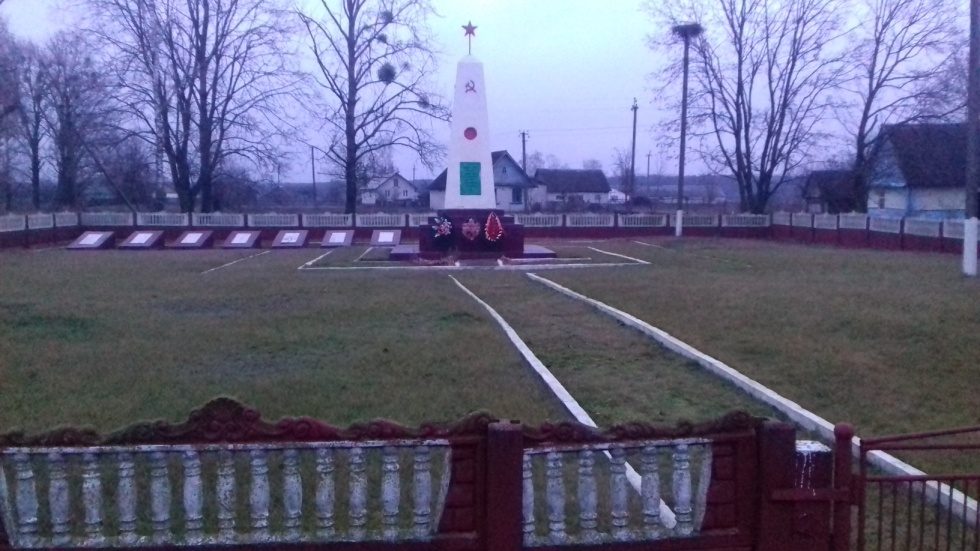 д. Василевичи. Центр деревни, около магазина. Место массового уничтожения мирных граждан.Обелиск установлен в 1967 г.	На 7 плитах выбиты фамилии погибших. Материал: кирпич, цемент. Ограда деревянная.	Состояние удовлетворительное.Захоронено 181 жертва войны, из их 178 известных, 3 неизвестныхПаспорт № 6039ОАО «Птицефабрика Слонимская»; ГУО «Поречская базовая школа Слонимского района»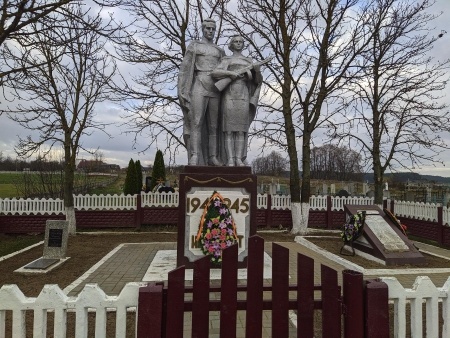 д. Василевичи. На гражданском кладбище.Братская могила. Бетонированный памятник в виде фигур солдата и солдатки с автоматом с надписью: «Никто не забыт». Высота памятника 2,5м. Ограда из штакета. Установлен 7 мая 1981года. Состояние хорошее.Захоронено 130 военнослужащих, из них 55 известных, 75 неизвестных.Паспорт № 2512. филиал «Слонимское производственное управление» республиканского производственного унитарного предприятия «Гродноооблгаз»; ГУО «Поречская базовая школа Слонимского района»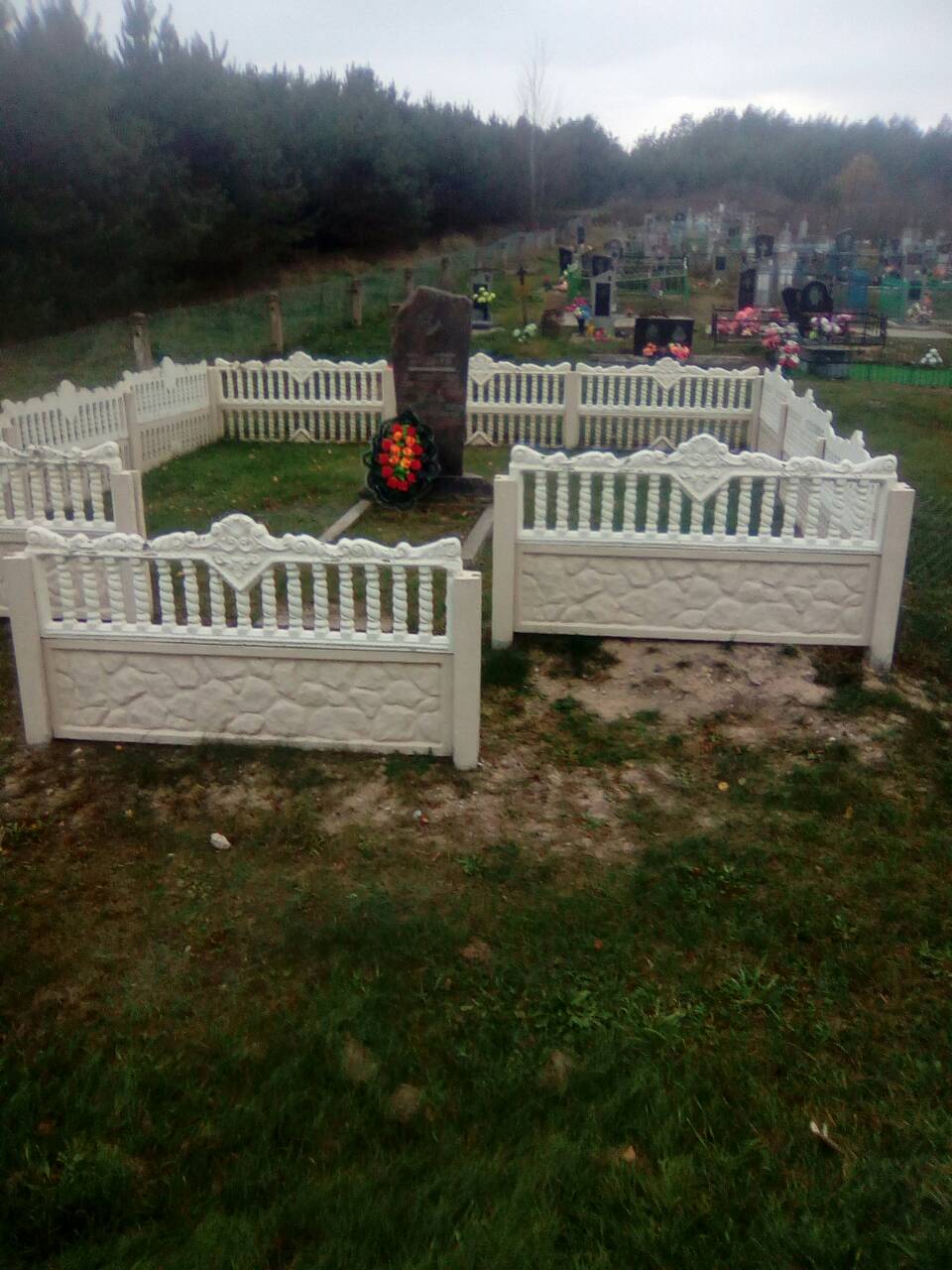 д. Задворье. Участок гражданского кладбища. Братская могила. Памятник установлен в . Высота      2 м. Материал: гранит. Ограда деревянная. Состояние хорошее.Захоронено 3 военнослужащих и жертв войн, из них 2 известных, 1 неизвестный.Паспорт № 6052КСУП «Василевичи»; филиал «Дорожно-строительное управление № 65» ОАО «Дорожно-строительный трест № 6»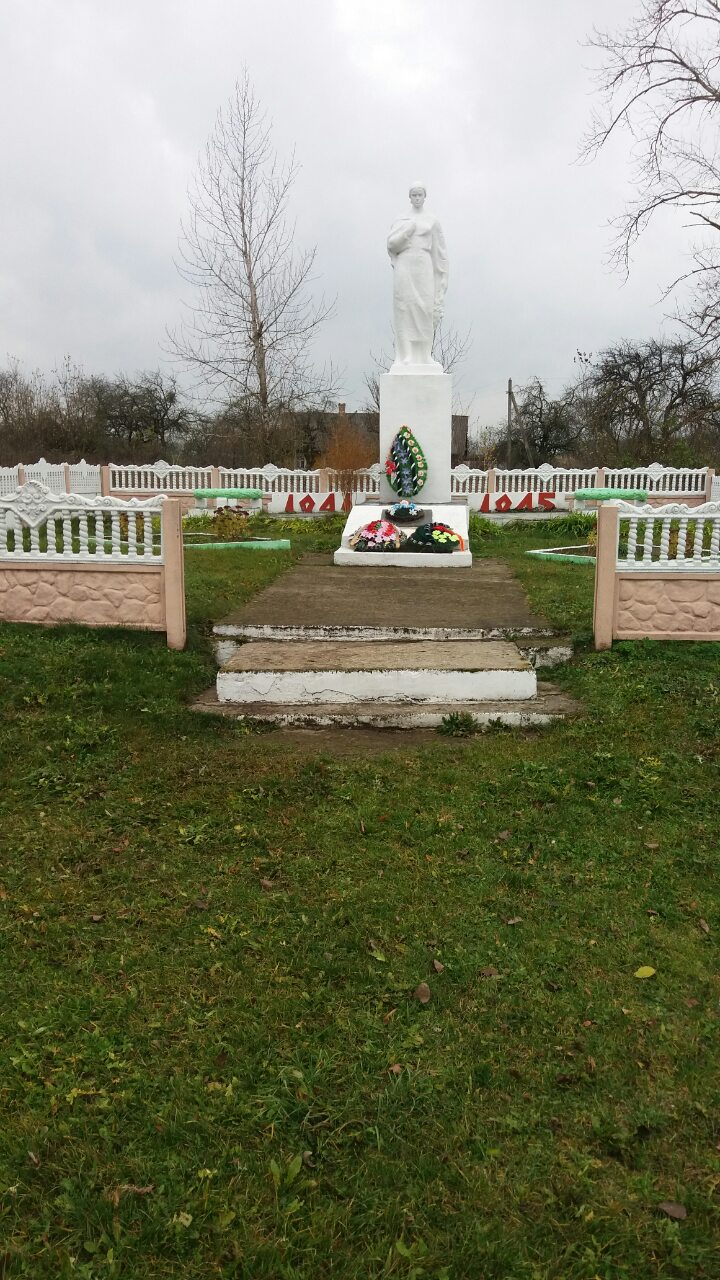 д. Ходевичи, около клуба. Бетонированный памятник  скорбящей матери на 2-х метровом постаменте. Высота 2,5м. Ограда из штахета . 	Открыт 05.05.1981г. Состояние хорошее.Захоронено 25 военнослужащих, из них 4 известных, 21 неизвестный.Паспорт № 2496филиал «Дорожно-эксплуатационное управление № 54» республиканского унитарного предприятия «Гродноавтодор»; ГУО «Сеньковщинская средняя школа Слонимского района»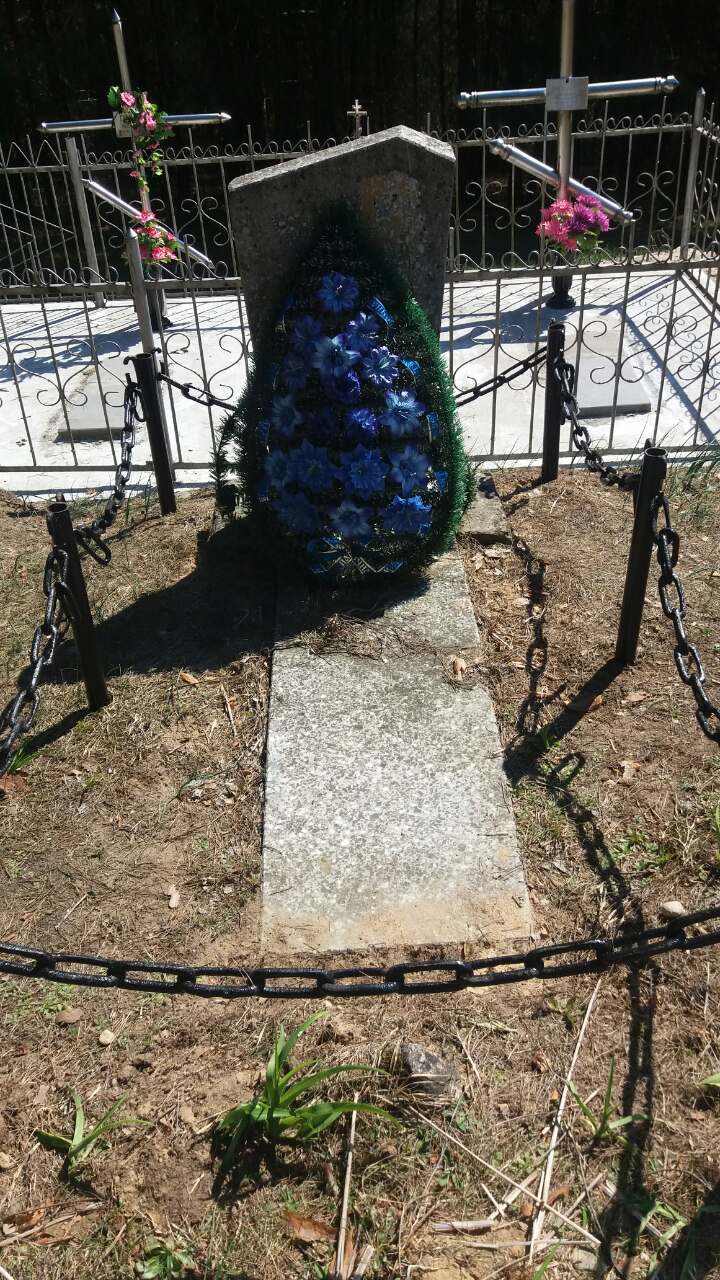 д. Новосёлки. Памятник  установлен в 2007 году. Высота 1,2м. Состав: мраморная крошка. Установлена плита с надписью.Захоронен 1 участник сопротивления. Имя известно.Паспорт № 1587КСУП «Василевичи»Деревновский сельсоветДеревновский сельсоветДеревновский сельсовет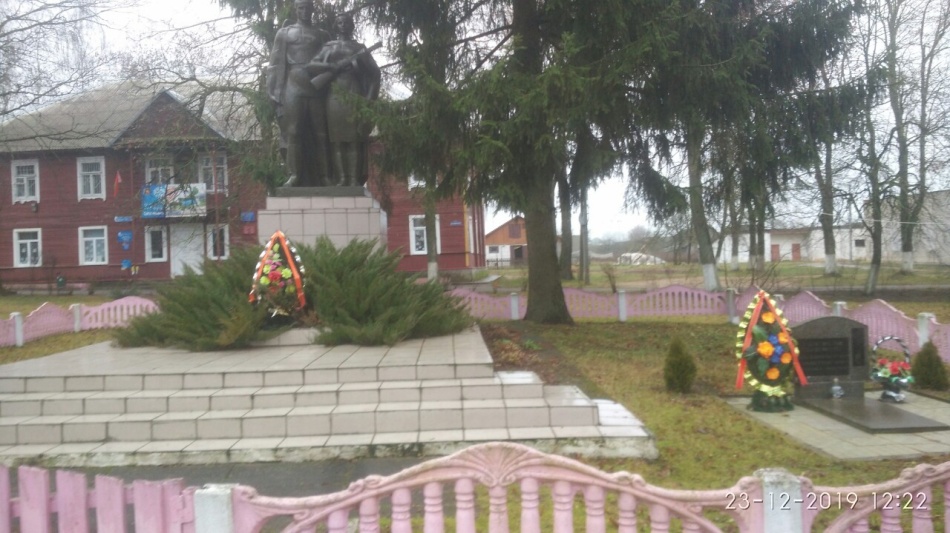 аг.Деревная, центр. Братская могила. Памятник установлен в . Материал: мраморная крошка.  Высота .   Имеется плита с надписью «Здесь захоронены останки 6 воинов Красной Армии расстрелянных фашистами».Захоронено 6 неизвестных военнослужащих.Паспорт № 6430филиал «Слонимский хлебозавод» ОАО «Гроднохлебпром», филиал «Деревновский центр культуры» ГУК «Слонимский центр культуры, народного творчества и ремесел»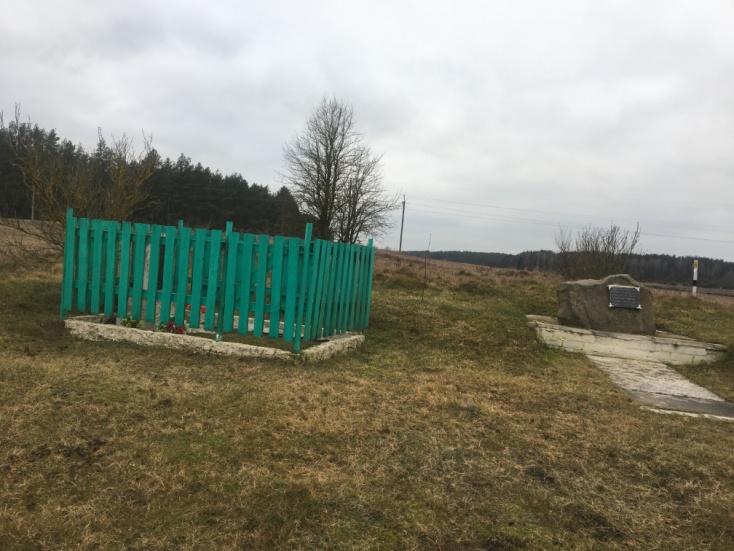 д. Рудня. Памятник изготовлен из бетона. Высота . Ограда деревянная. Состояние удовлетворительное.Захоронены 17 мирных жителей, сожжённых фашистами в 1942 году. Из них 8 детей.Паспорт № 6887КСУП «Деревновский»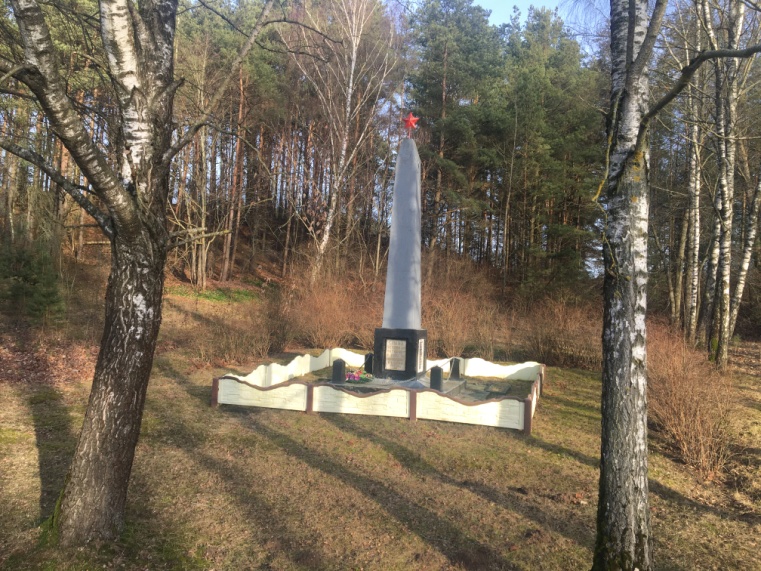 обелиск Хорошевичи.КСУП «Деревновский»Деревянчицкий сельсоветДеревянчицкий сельсоветДеревянчицкий сельсовет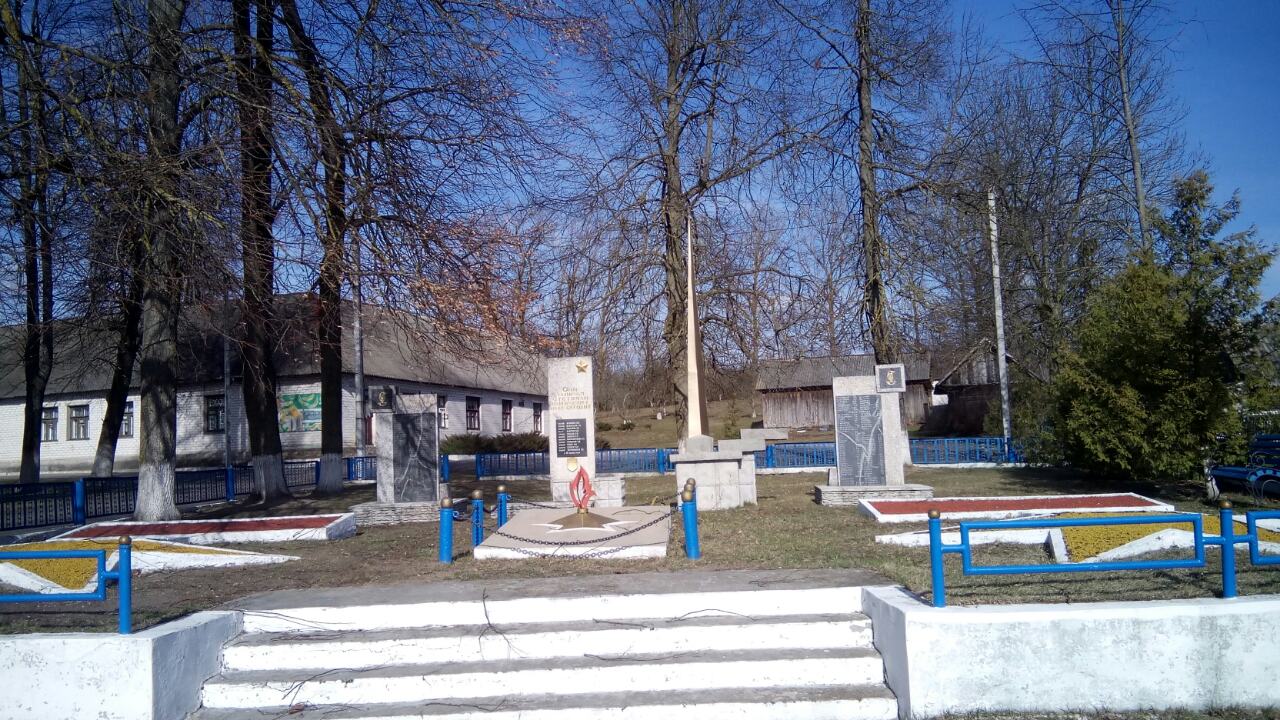 аг. Большие Шиловичи, двор сельсовета. Братская могила. Железобетонный обелиск в виде 3-х гранного штыка, высотой 2,5м. Мемориальная доска с фамилиями погибших воинов. Ограда из 6 столбиков, соединённых цепью. Территория захоронения обнесена забором из штахета. Памятник установлен в 1975 году. Состояние хорошее.Захоронено 48 военнослужащих. Из них 11 известных, 37 неизвестных.Паспорт № 2507.ОАО «Слонимский водоканал»; ГУО «Учебно-педагогический  комплекс Большешиловичский ясли-сад-базовая школа Слонимского района»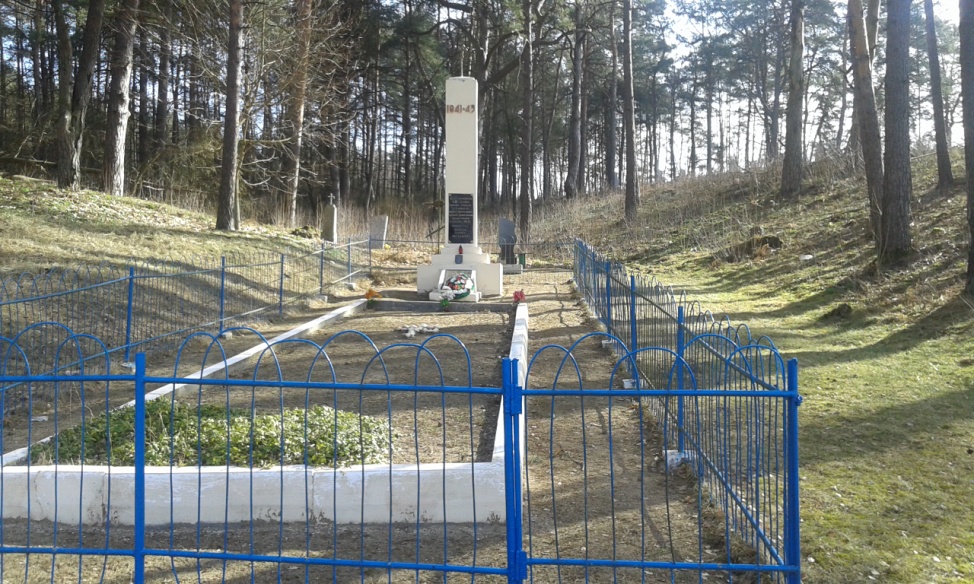 д. Верболоты. Участок гражданского кладбища. Братская могила. Стела установлена в . 	  Высота .  Материал:  ж/бетон,  гранит.  Ограда  металлическая. На плитах выбиты фамилии погибших. Состояние хорошее.Захоронено 40 мирных жителей, имена известны.Паспорт № 6044ООО «Управляющая компания холдинга «Зодчий»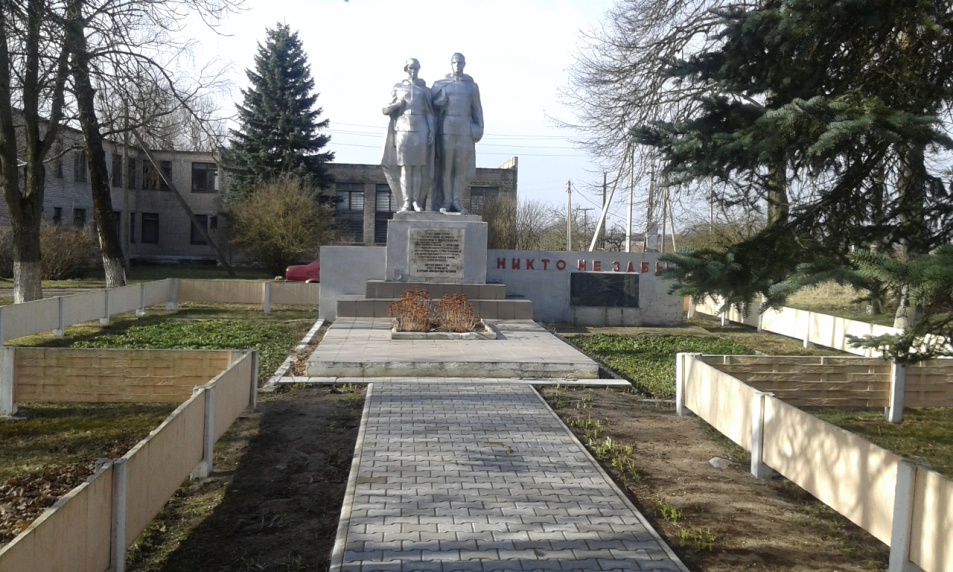 д. Гловсевичи, двор школы. Братская могила. Бетонированный памятник с  надписью. Скульптурная группа  «Воин и девушка-партизанка». Рядом стела с фамилиями 23 земляков, погибших в годы ВОВ.  Установлен 13.07.1964г. Состояние хорошее.Захоронено 42 военнослужащих и участников   сопротивления, из них 5 известных, 37 неизвестных.Паспорт № 2497центр банковских услуг № 422 филиал № 402 ОАО «Сберегательный банк «Беларусбанк» г.Слоним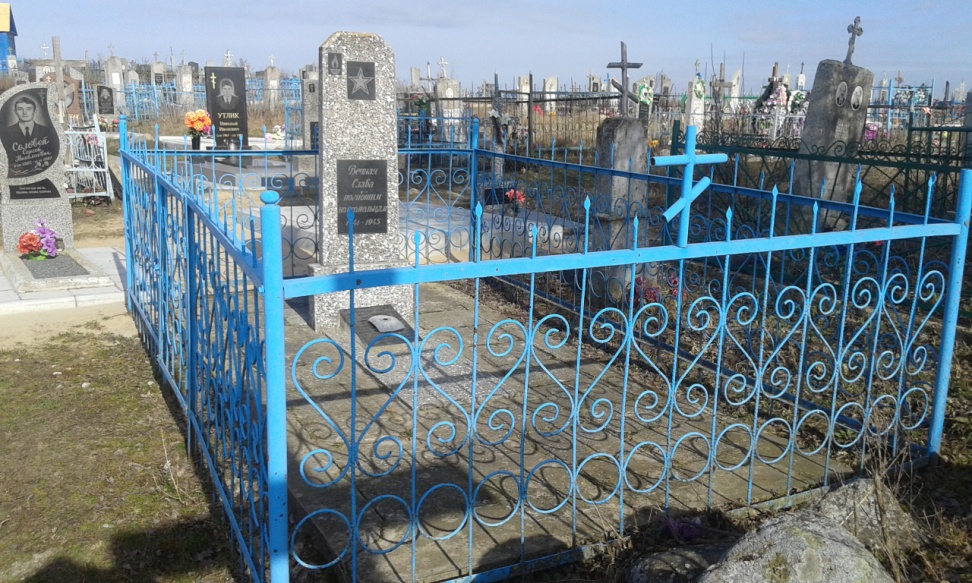 д. Гловсевичи. Участок гражданского кладбища. Братская могила. Обелиск установлен в . Высота . Материал: кирпич, цемент. Ограда металлическая. Состояние удовлетворительное.Захоронены 10 комсомольцев, 2 женщины и 8 их детей. Имена известны.Паспорт № 6059РУСП «Победитель»; ГУО «Учебно-педагогический комплекс Деревянчицкий ясли-сад-начальная школа Слонимского района»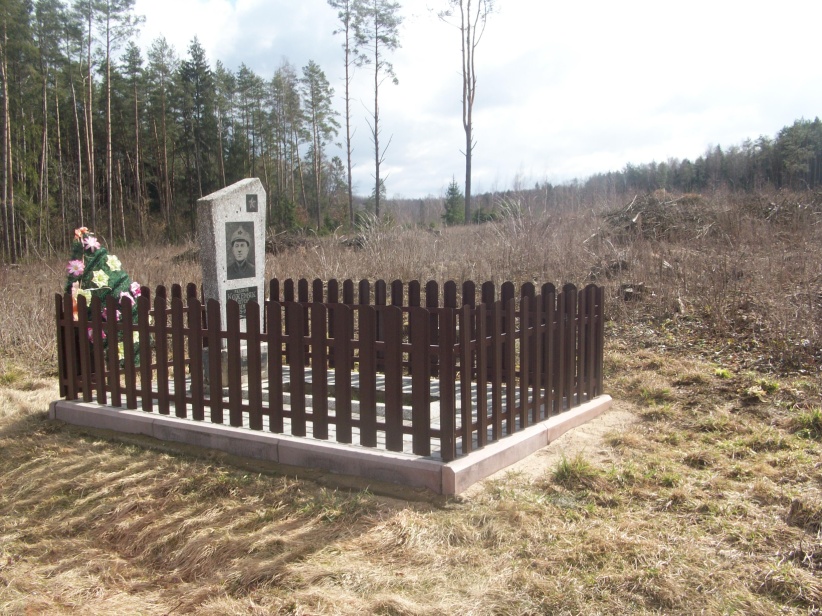 д. Деревянчицы. С правой стороны у  дороги на д. Сколдичи. Индивидуальная могила красноармейца Кожемяк А.М.Памятник установлен в .  Высота . Материал: бетон, мрамор. Ограда металопрофиль. Состояние хорошее.Паспорт № 6060.РУСП «Победитель»;  ГУО «Учебно-педагогический комплекс Деревянчицкий ясли-сад-начальная школа Слонимского района»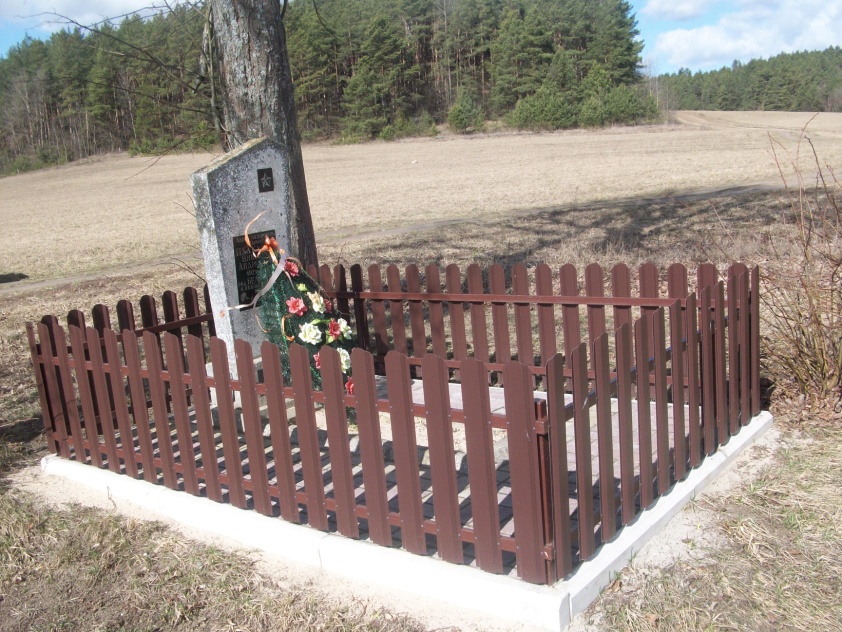 д. Сколдичи.	Окраина деревни. Братская могила. Памятник установлен в 1985г. Высота . Материал: бетон, мрамор. Ограда металлопрофиль. Состояние хорошее.Захоронено 2 военнослужащих, имена установлены.Паспорт № 6061.РУСП «Победитель»; ГУО «Учебно-педагогический комплекс Деревянчицкий ясли-сад-начальная школа Слонимского района»Жировичский сельсоветЖировичский сельсоветЖировичский сельсовет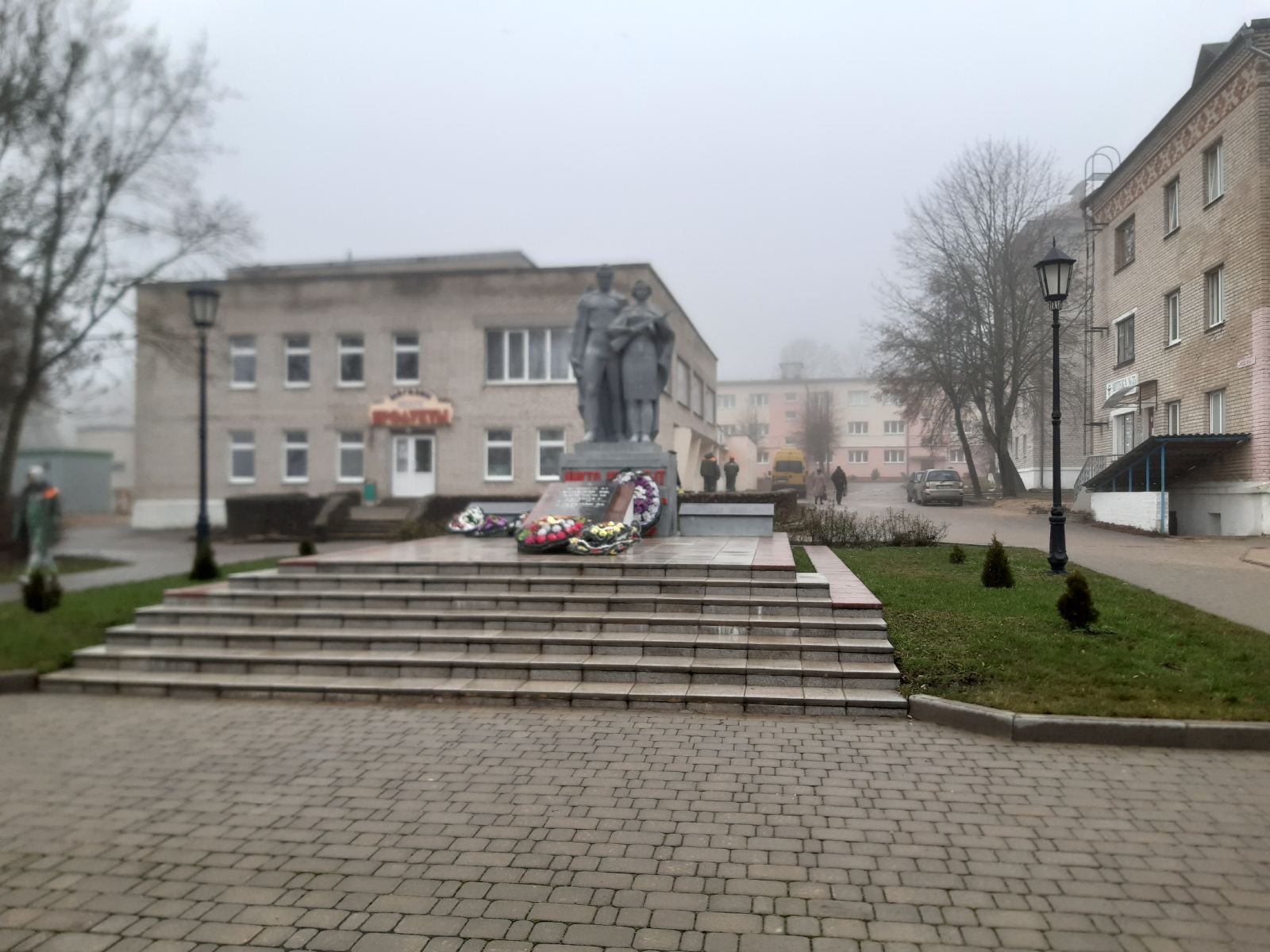 аг. Жировичи, сквер УО « ЖГАТК».Братская могила. Бетонированная скульптурная  группа воина и девушки-партизанки с автоматами. Высота 2,5м. на 1,5м. постаменте.	Открыт 09.05.1968г. Состояние хорошее. Капитальный ремонт в 2018г.Захоронено 48 военнослужащих и участник сопротивления, из них 12 известно, 36 неизвестно.Паспорт № 2503.УО «Жировичский государственный аграрно-технический колледж»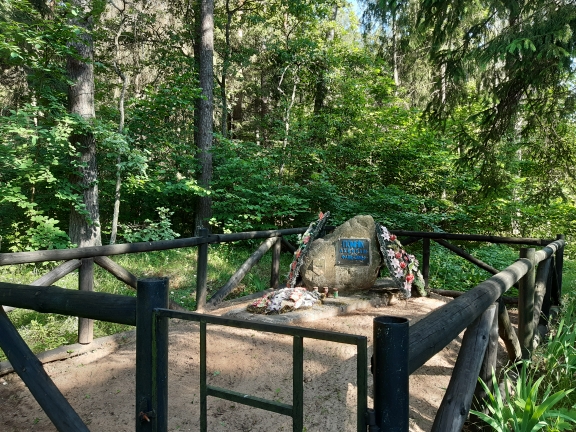 Захоронение 50 мирных жителей в лесном массиве. Имена неизвестны. Деревянная ограда, камень с мемориальной табличкой. Состояние удовлетворительное.УО «Жировичский государственный аграрно-технический колледж»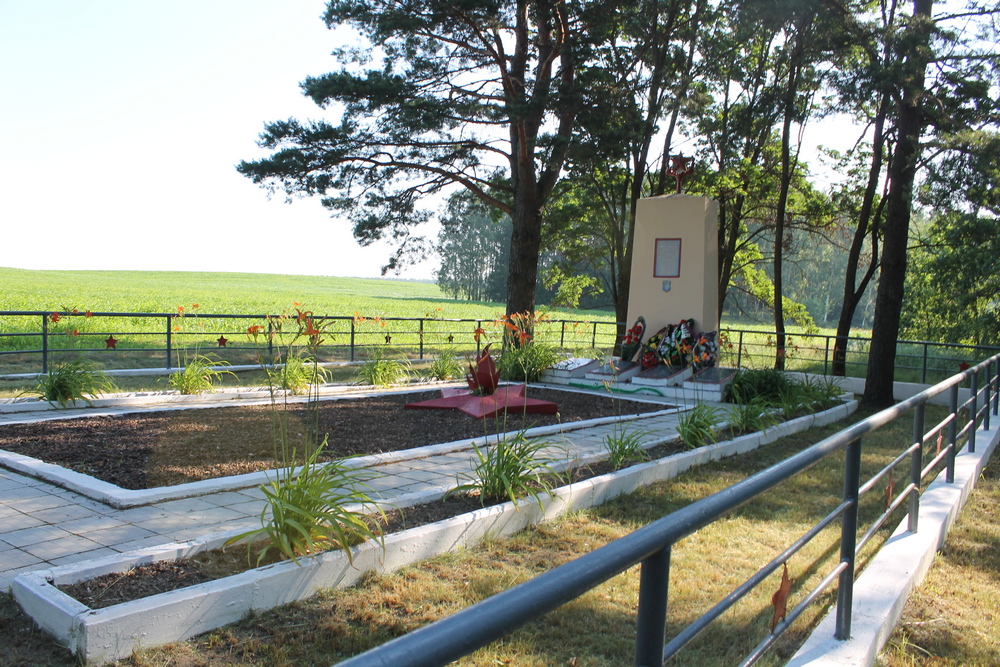 Жировичский с/с, . наюг от д. Загорье. Урочище Андреево.Братская могила. Обелиск установлен в .	 Высота . Материал: ж/бетон, гранит. На плитах выбиты фамилии погибших. Состояние удовлетворительное.Захоронено 118 мирных жителей и участников сопротивления, из них 114 имен известно, 4 неизвестно.Паспорт № 6045.ГУО «Жировичская средняя школа Слонимского района»; дочернее строительное унитарное предприятие «Слонимская межхозяйственная передвижная механизированная колонна -163».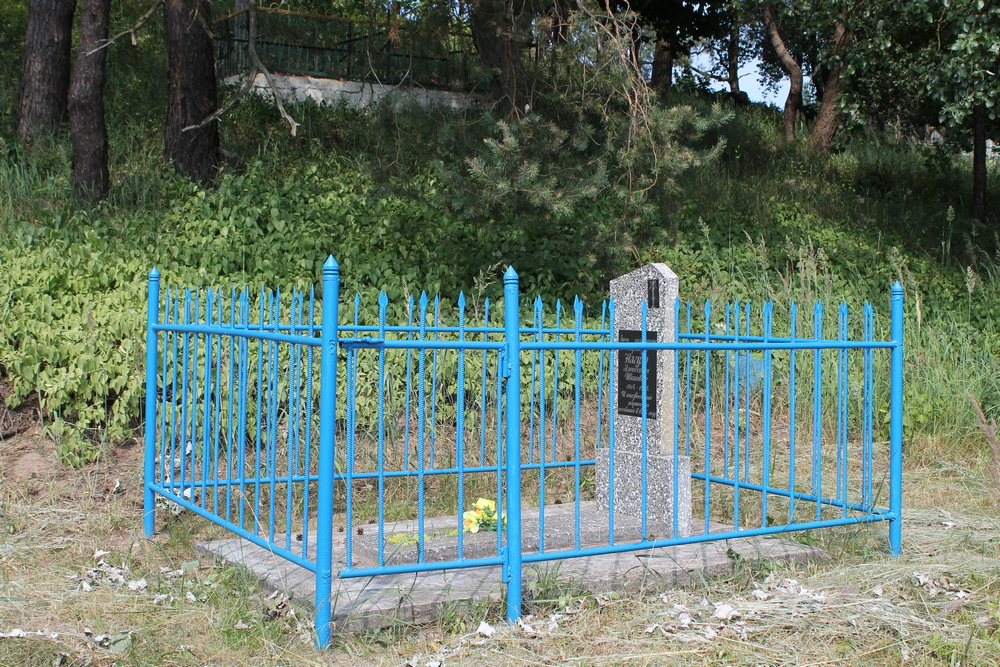 д. Завершье. Гражданское кладбище. Братская могила. Памятник установлен в 2008 году.  Материал: мраморная крошка. Высота .   Ограда металлическая. Имеется надпись.Захоронено 2 участника сопротивления, 1 имя установлено.Паспорт № 6710ГУО «Жировичская средняя  школа Слонимского района»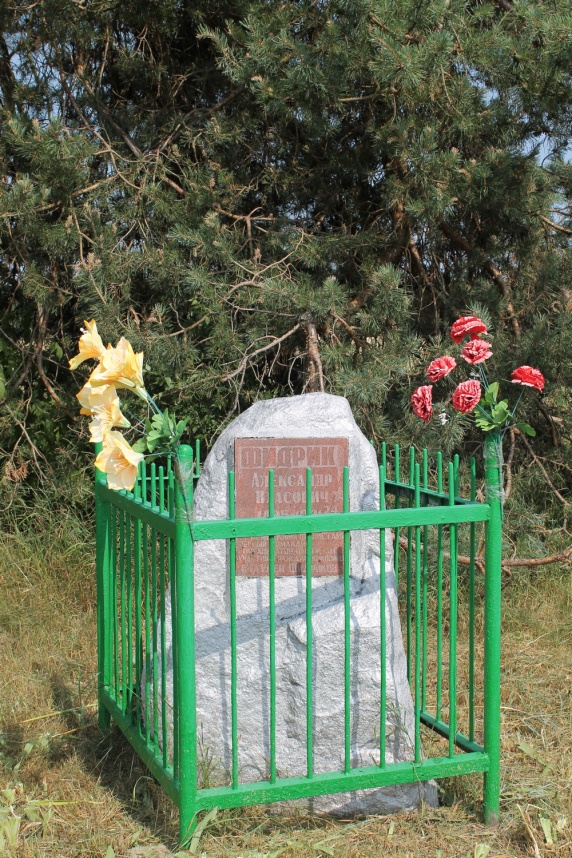 Памятный знак, установленный на месте гибели командира партизанского отряда Фидрика А.В.Мижевичский сельсоветМижевичский сельсоветМижевичский сельсовет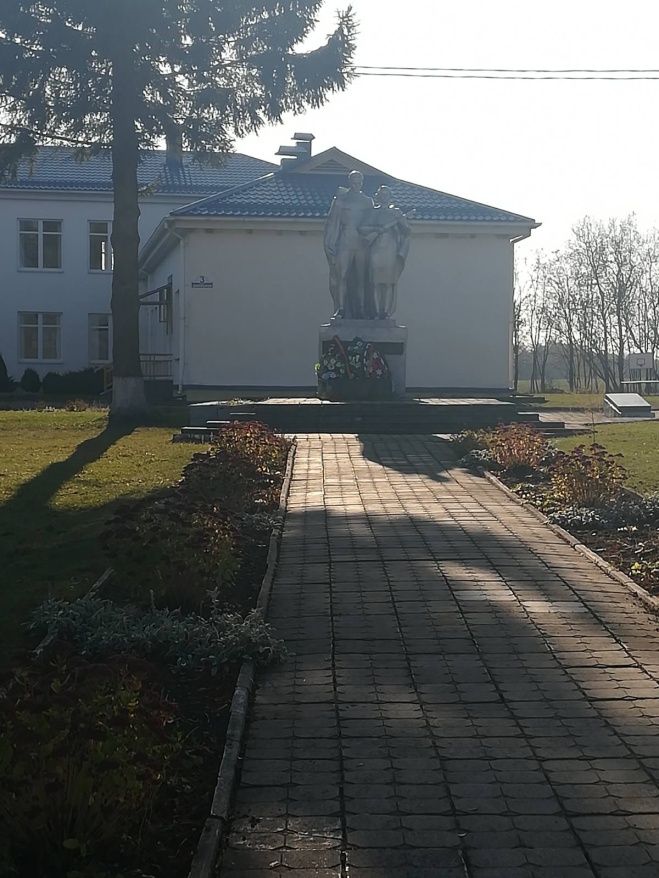 аг. Мижевичи, во дворе школы. Братская могила. Памятник из железобетона   в виде фигуры солдата и девушки с автоматами. Высота 5,5м. Имеется бетонированная дорожка к памятнику. Памятник установлен в 1967 году. Капитальный ремонт произведён в 2005году. Состояние хорошее. Захоронено 665 военнослужащих, из них 12 известных, 653 неизвестных.Паспорт № 2500КСУП «Мижевичи», ГУО «Мижевичская средняя школа Слонимского района»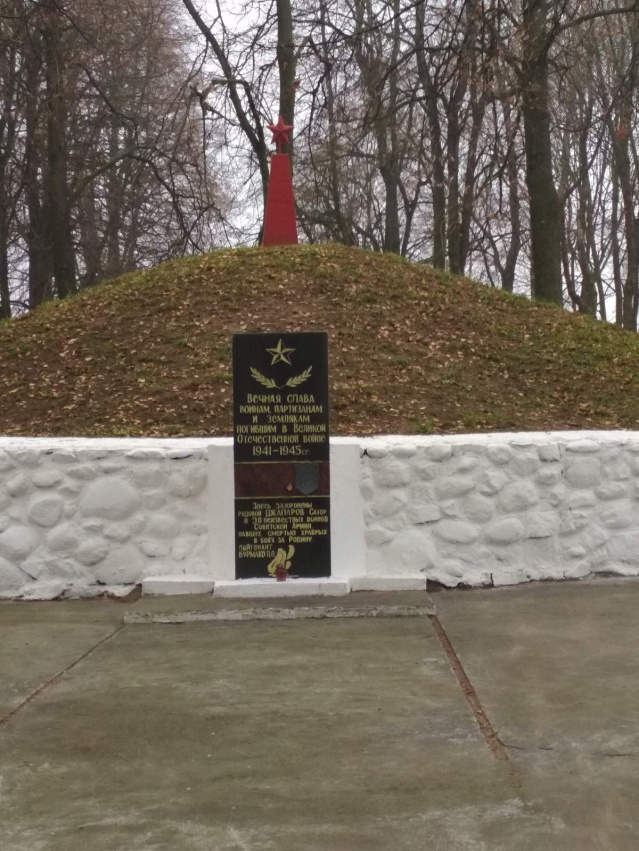 аг. Острово, в сквере. Братская могила. Курган Славы. На вершине Кургана четырёхгранный, металлический. обелиск со звездой на верху, с надписью высота . Перед Курганом  плита из чёрного мрамора высотой . с надписью: «Вечная слава воинам, партизанам и  землякам, погибшим в Великую Отечественную войну 1941-1945 гг.». Открыт 08.05.1967г. Состояние хорошее.Захоронено 39 военнослужащих, из них 2 известных, 37 неизвестных. Паспорт № 2493КСУП «Мижевичи»,  ГУО «Мижевичская средняя школа Слонимского района»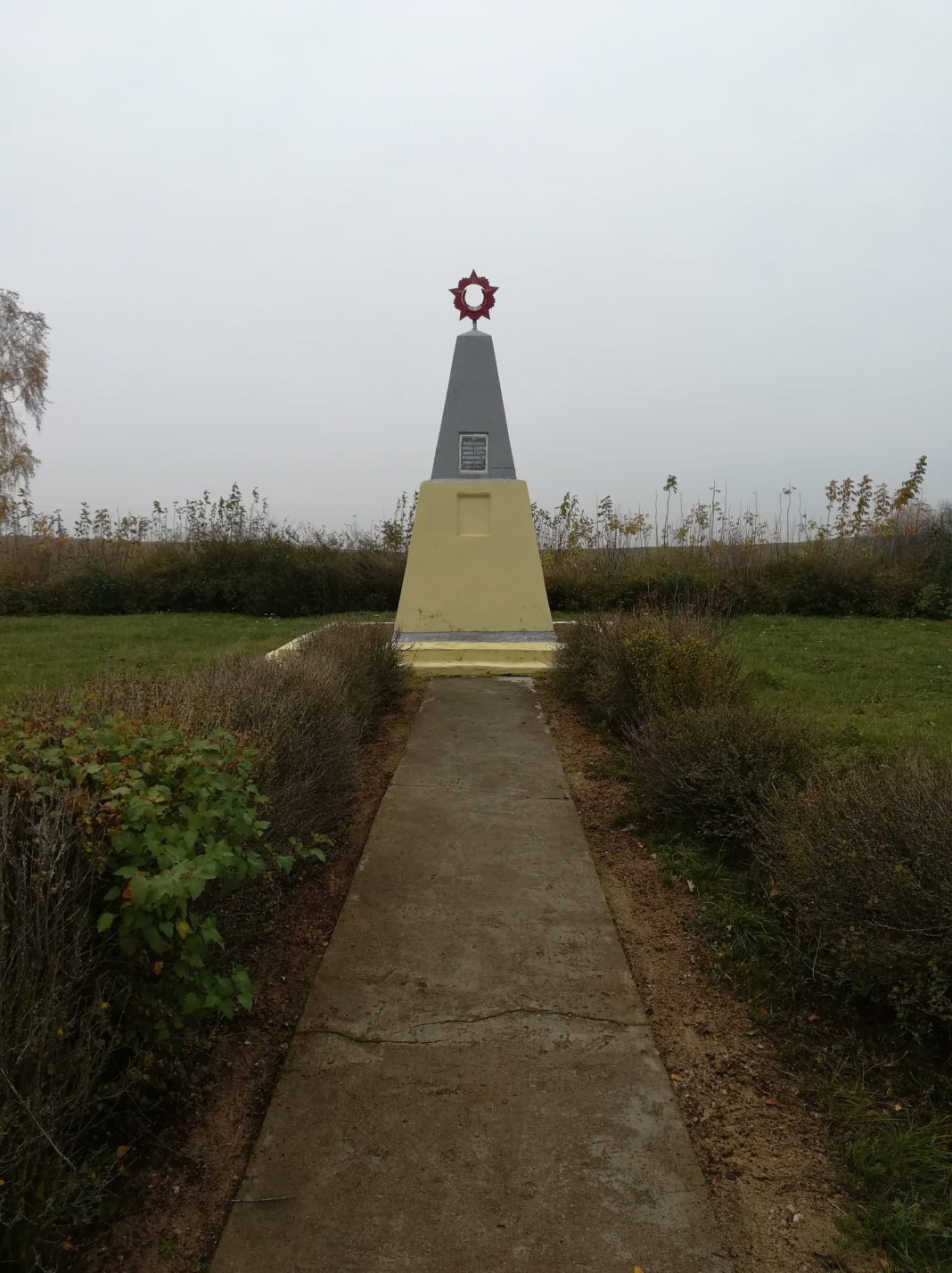 Обелиск в память о жителях д.Мохначи, погибших в годы Великой Отечественной войны. Состояние удовлетворительное.Мижевичское лесничество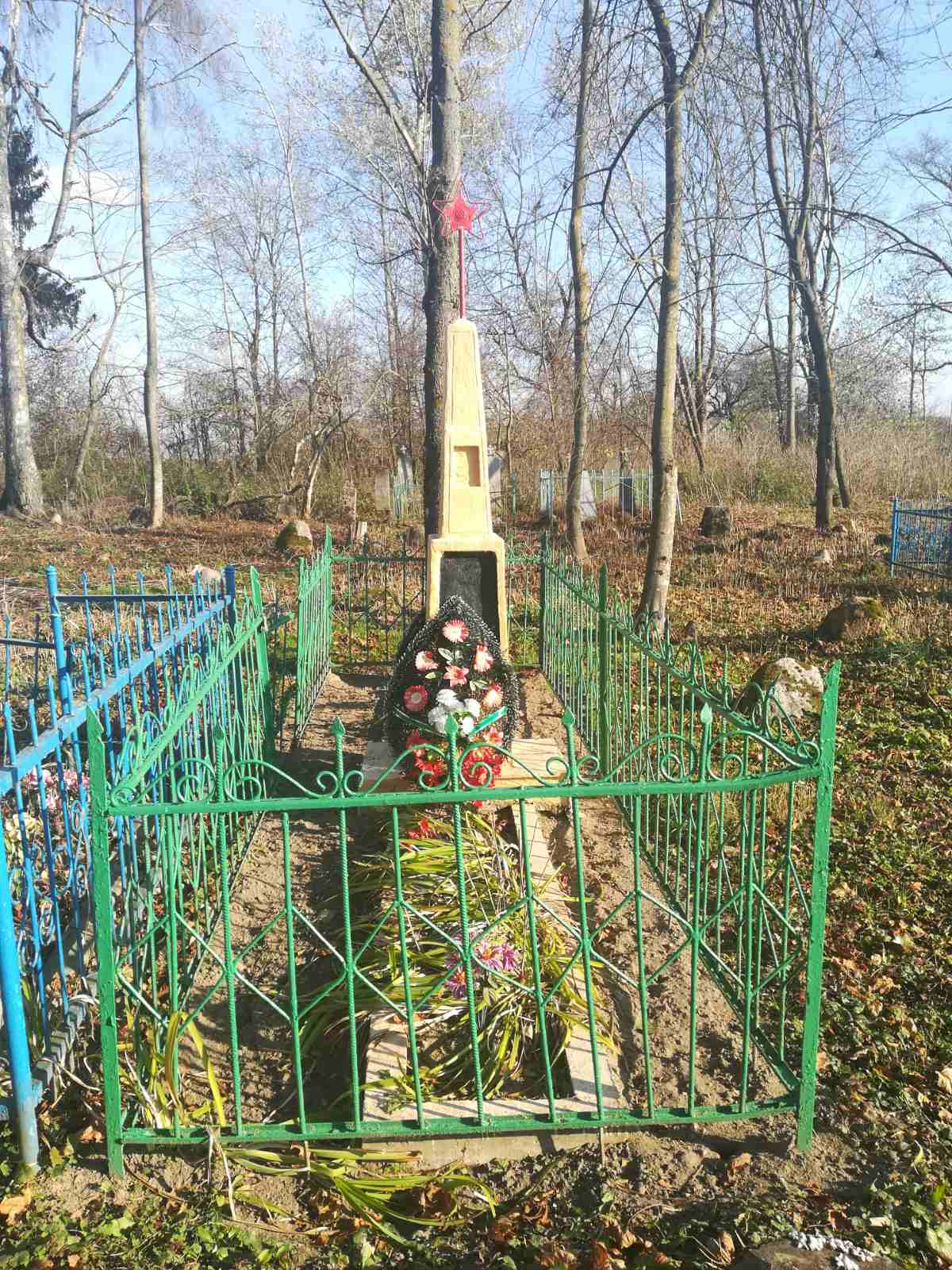 д. Хмельница.	Участок гражданского кладбища. Индивидуальная могила партизана Шило Е.П.Памятник изготовлен из бетона.   Ограда       металлическая. Состояние удовлетворительное.Паспорт № 6053Слонимское городское унитарное предприятие жилищно-коммунального хозяйстваНоводевятковичский сельсоветНоводевятковичский сельсоветНоводевятковичский сельсовет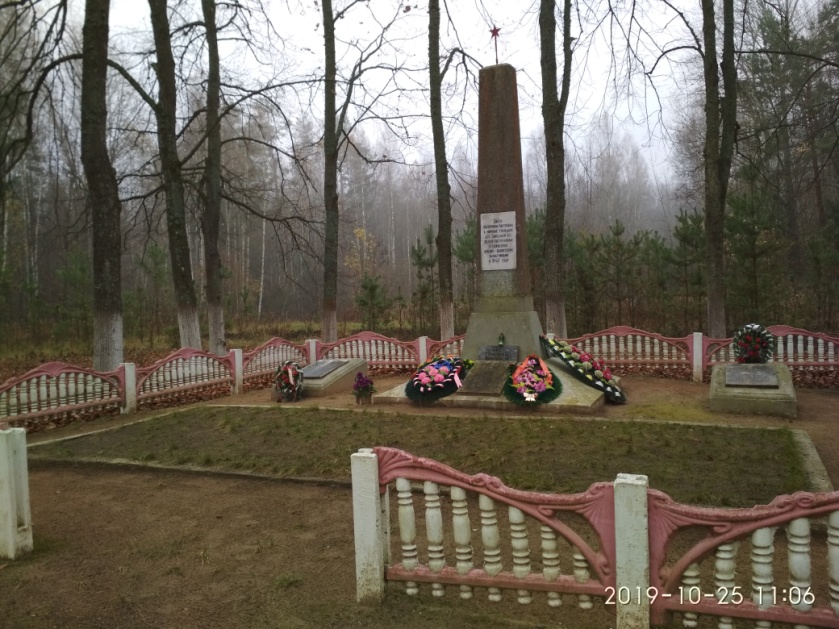 д. Заводный лес. В . к юго-востоку от деревни, на опушке леса. Братская могила. Обелиск установлен в 1967 г. Высота . Материал: ж/бетон, мрамор. Две плиты 0,5х0,8 м. Ограда деревянная. Состояние  удовлетворительное.Захоронено 178 участников сопротивления и мирных жителей, среди них 39 детей, из них: 134 известных, 44  неизвестных.Паспорт № 6043Слонимское торговое ОАО «Свiтанак»; ОАО «Слонимский агросервис»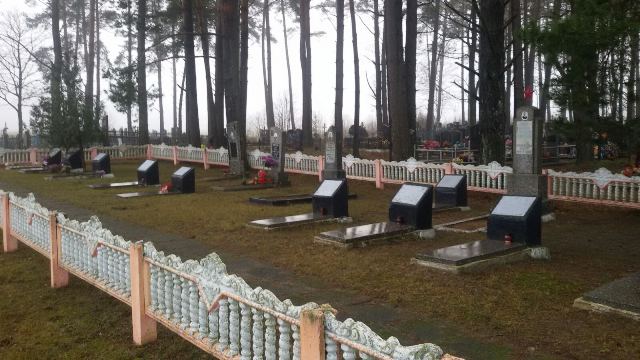 д. Окуниново, южная окраина деревни. Братская могила. Установлен обелиск высотой 2,5м. с надписью: «Вечная слава  павшим в боях за Советскую Родину 1941-1945гг.». На участке находится 14 могил с установленными тумбами со звёздочками наверху. Захоронение ограждено железобетонным  забором. Капитально отремонтирован в 1985году. Состояние хорошее. Захоронено 77 военнослужащих и участников сопротивления, из них 34 известных, 43 неизвестных.Паспорт № 2505Слонимский филиал Гродненского областного потребительского общества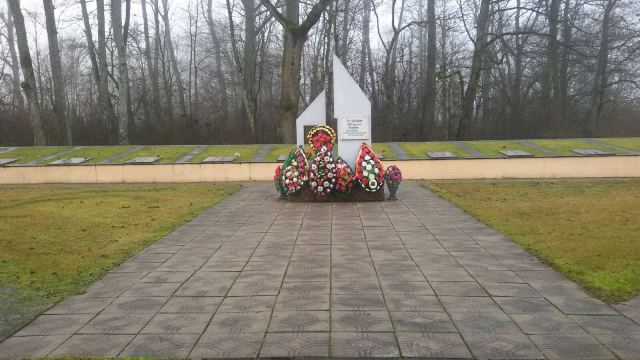 д. Окуниново.	Окраина деревни. Братская могила. Памятник установлен в . В . установлены 14 плит, на которых выбиты фамилии погибших. Высота .  Материал: ж/бетон, гранит. Капитально отремонтирован в 2015 году. Состояние хорошее.Захоронено 299 мирных жителей, из них 293 известные,6 неизвестные.Паспорт №  6037филиал «Слонимское управление магистральных газопроводов» ОАО «Газпром Трансгаз Беларусь»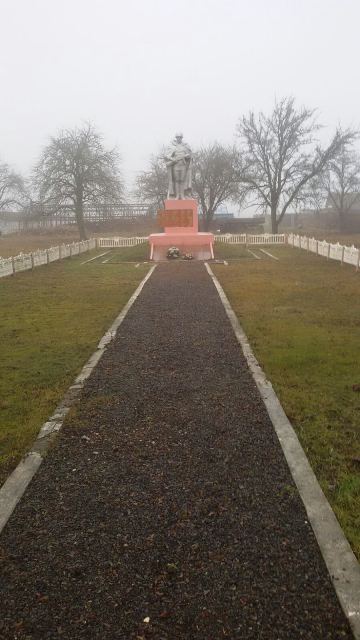 д.Окуниново. Памятник, установленный в память односельчан, погибших в годы Великой Отечественной войныСлонимский филиал Гродненского областного потребительского общества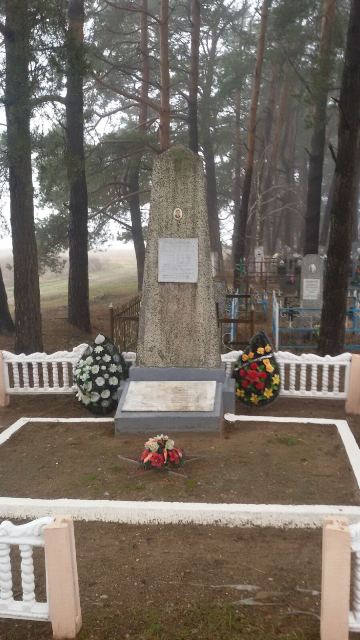 д. Колосово , гражданское кладбище. Братская могила. Установлен 3-х метровый бетонированный  памятник с надписью погибших на плите. Огражден железобетонным забором. Установлен08.05.1965г. Состояние удовлетворительное.Захоронено12 военнослужащих, участников сопротивления и мирных жителей, 11 известные, 1 неизвестный.Паспорт № 2506филиал «Слонимский винно-водочный  завод» ОАО «Дятловский ликеро-водочный завод «Алголь».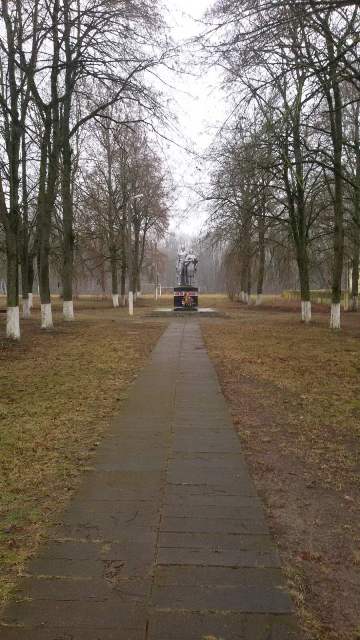 аг.Новодевятковичи. Памятник, установленный в память односельчан, погибших в годы Великой Отечественной войныРУСП «Новодевятковичи», ГУО «Новодевятковичская средняя школа Слонимского района»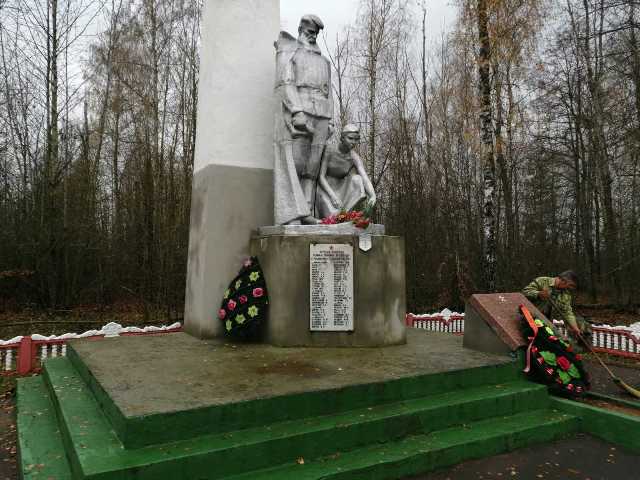 д. Масиловичи, южная окраина  деревни. Братская могила. Скульптура партизана и девушки, возлагающей цветы. Высота 2,5м. Материал: железобетон. Открыт 08.05.1972г. Состояние хорошее.Захоронено 63 военнослужащих и участник сопротивления, из них 53 известные, 10 неизвестных.Паспорт №2498ОАО «Слонимский агросервис»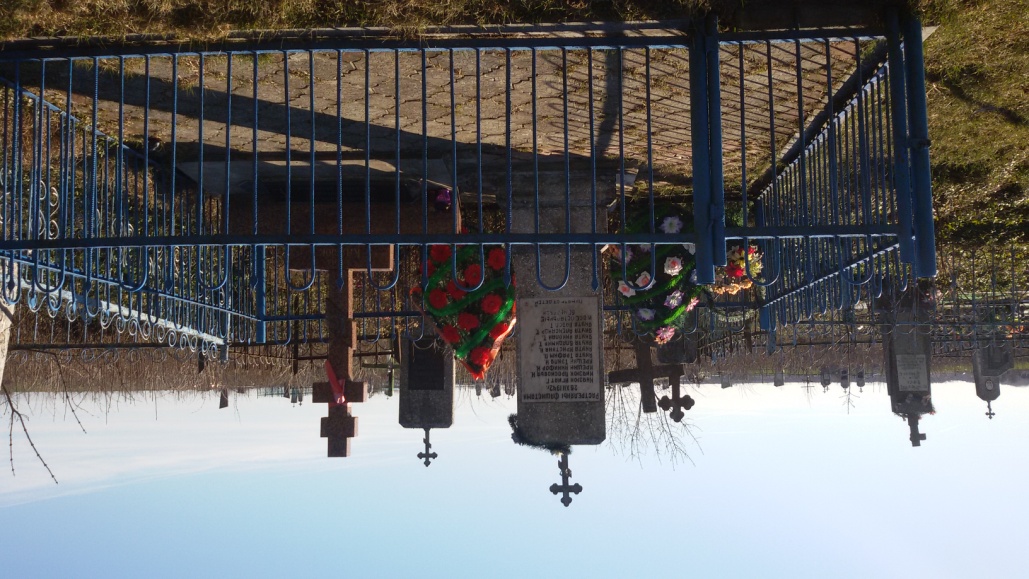 д. Мирная. Участок гражданского кладбища. Братская могила. Памятник  изготовлен  из	 гранита. Ограда металлическая. Состояние хорошее.Захоронено 42 мирных жителя, имена известны. Паспорт № 6041РУСП «Новодевятковичи»; ГУО «Новодевятковичская средняя школа Слонимского района»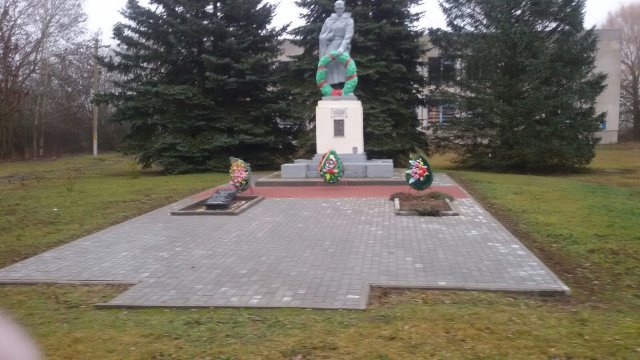 д.Сосновка, северо-западная окраина. Братская могила. ,5м. фигура солдата с автоматом сзади и венком у ноги на 3-х метровом постаменте. Памятник бетонированный с	надписью: «Вечная память героям, павшим в боях за свободу и независимость нашей Родины». Установлен 09.05.1967г. Состояние удовлетворительное.Захоронено 63 военнослужащих и мирных жителей, из них 12 известных, 51 неизвестный.Паспорт № 2487филиал «Дорожно-строительное управление № 65» ОАО «Дорожно-строительный трест №6».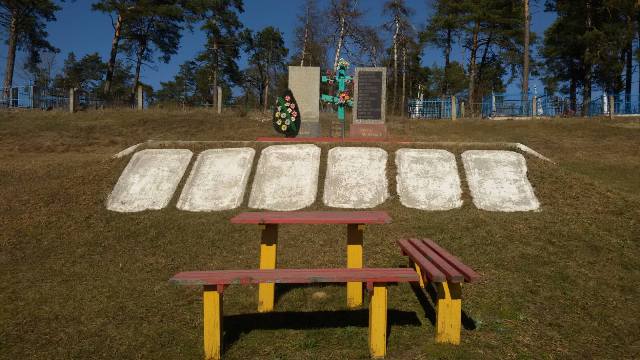 Окраина д. Стародевятковичи. Около гражданского кладбища. Братская могила. Памятник   установлен    в	1987 году. На 2-х гранитных плитах выбиты фамилии погибших. Состояние хорошееЗахоронено 27 мирных жителей. Имена известны.Паспорт №6040дочернее строительное унитарное предприятие «Слонимская межхозяйственная передвижная механизированная колонна -163»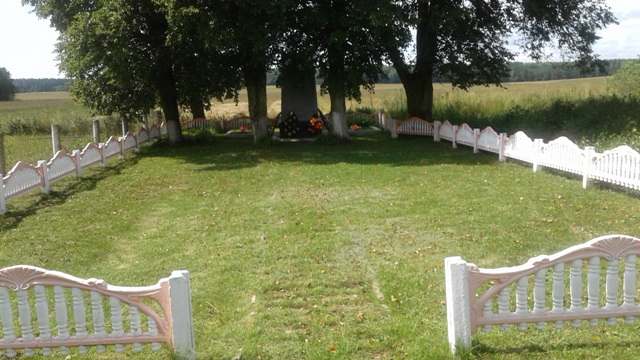 д.Боровики. Центр деревни. Братская могила. Памятник установлен в .      Высота . Материал: кирпич, цемент. Ограда деревянная. Состояние удовлетворительное.Захоронено 84 мирных жителя: 74 известны, 10 неизвестны.Паспорт № 6042ОАО «Слонимская камвольно-прядильная фабрика»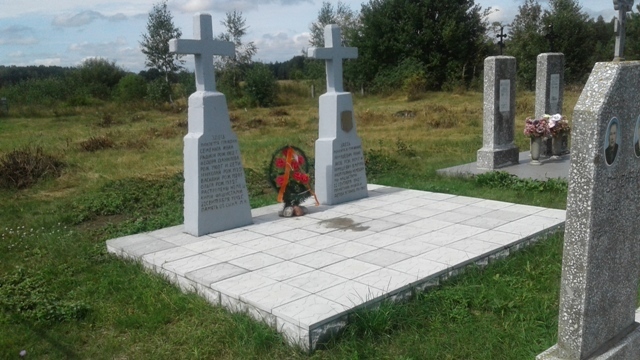 д. Боровики.	Участок гражданского кладбища Братская могила. В  3-х  могилах  захоронены 19 жителей. На  могилах  установлены 5 обелисков. Материал: кирпич, цемент. Состояние хорошее.Захоронено 19 мирных жителей: 17 известны, 2 неизвестныПаспорт № 6058ОАО «Слонимский водоканал»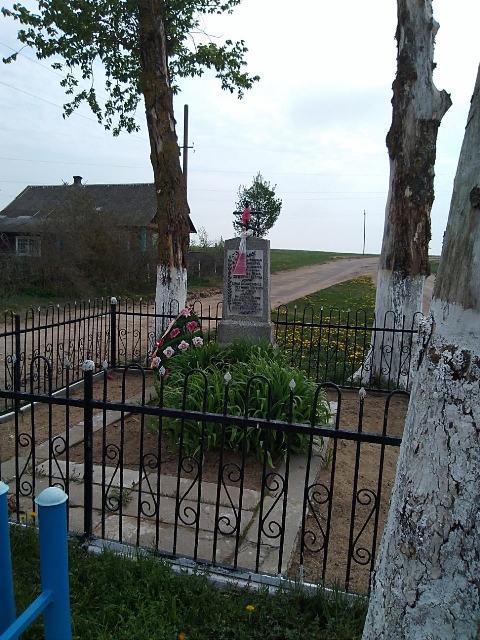 д. Шиганы. Центр деревни. Братская могила. Памятник установлен в . Материал: гранит. Ограда металлическая. Состояние удовлетворительное.Захоронено 18 мирных жителей, все имена известны.Паспорт № 6055РУСП «Новодевятковичи»; ГУО «Новодевятковичская средняя школа Слонимского района»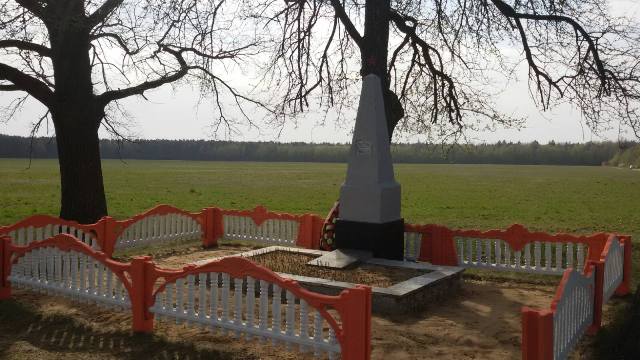 . юго-западней д. Боровики. (Урочище Липники). Братская могила.Обелиск установлен в .  Высота2,5 м. Материал ж/бетон. Ограда деревянная. Состояние удовлетворительное.Захоронено 17 мирных жителей: 15 известны, 2 неизвестны.Паспорт № 6056РУСП «Новодевятковичи»; ГУО «Новодевятковичская средняя школа Слонимского района»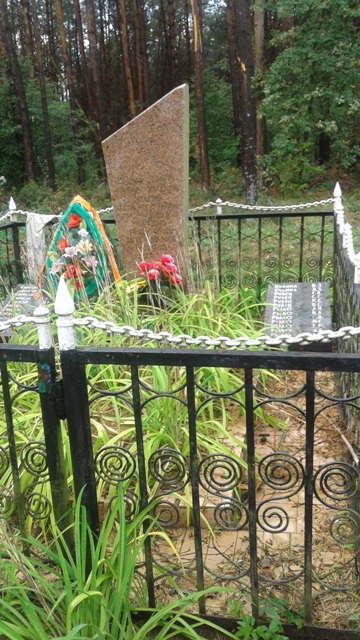 д. Горбачи. Участок гражданского кладбища. Братская могила. Памятник установлен в . (в 1984 заменён). Высота 2м. Материал: гранит. Ограда металлическая. На 2 плитах выбиты  фамилии погибших. Состояние удовлетворительное.Захоронено 25 мирных жителей: 15 известны, 10 неизвестны.Паспорт № 6057РУСП «Новодевятковичи»; ГУО «Новодевятковичская средняя школа Слонимского района»Озгиновичский сельсоветОзгиновичский сельсоветОзгиновичский сельсовет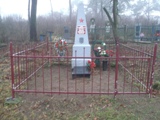 д.Костени. Участок гражданского кладбища. Братская могила. Памятник   поставлен родственниками. Материал: бетон. Ограда металлическая. Состояние удовлетворительное.Захоронено 5 участников сопротивления. Все имена известны.Паспорт № 6054ГУО «Костеневская базовая школа Слонимского района»;  КСУП «Дружба-Агро»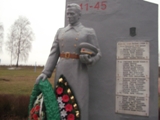 д. Костени, южная окраина. Братская могила. Бетонированный памятник. Фигура солдата с венком у правой ноги. Высота 2,5м. Установлен 2 июля 1964 года. Состояние хорошее.Захоронено 685 военнослужащих: 64 имени известно, 621 неизвестны.Паспорт № 2511ОАО «Слониммебель»;  ГУО «Костеневская базовая школа Слонимского района»; КСУП «Дружба-Агро»; ОАО «Строительное управление №187»	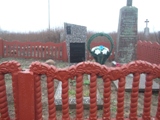 д. Соколово. Индивидуальная могила. Памятник установлен в 2008 году.  Материал: мраморная крошка.  Высота .   Имеется надпись.Имя известно: Ботик Степан Степанович.Паспорт № 6709ГУО «Костеневская базовая школа Слонимского района»; КСУП «Дружба-Агро»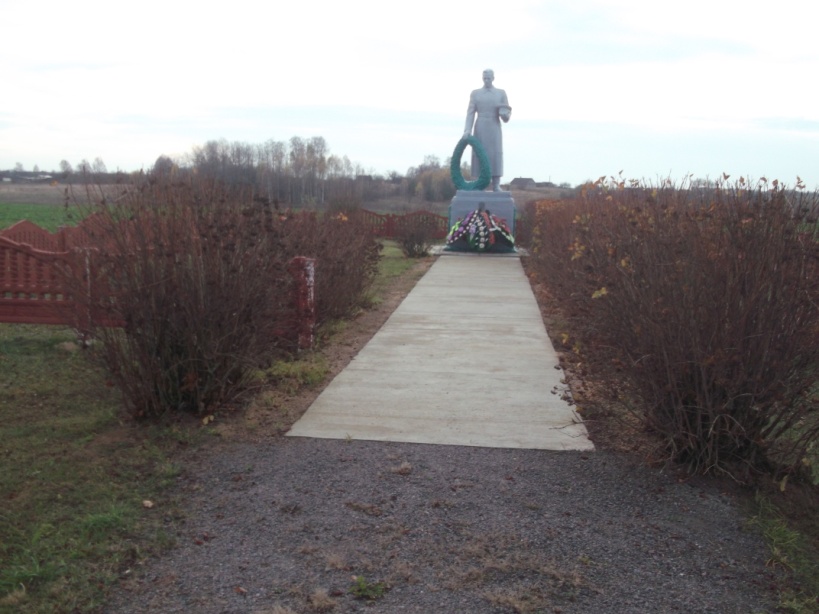 д. Мелькановичи. Южная окраина деревни. Братская могила. Скульптура воина с венком  у ноги на постаменте. Памятник бетонированный, установлен в . Состояние хорошее. Захоронено 50 военнослужащих, из них 2 известны, 48 неизвестны.Паспорт № 2486 КСУП «Дружба-Агро»; филиал «Дорожно-эксплуатационное управление № 54» республиканского унитарного предприятия «Гродноавтодор»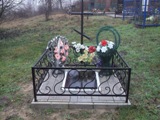 д. Соленики.	Участок  гражданского  кладбища. Братская могила. Памятная плита  установлена в 2010 году.  Материал: гранит.  Имеется надпись. Установлено металлическое ограждение. Захоронено 10 мирных жителей, из них 9 имен установлено, 1 неизвестно.Паспорт № 6885  ОАО «Белая ромашка»Озерницкий сельисполкомОзерницкий сельисполкомОзерницкий сельисполком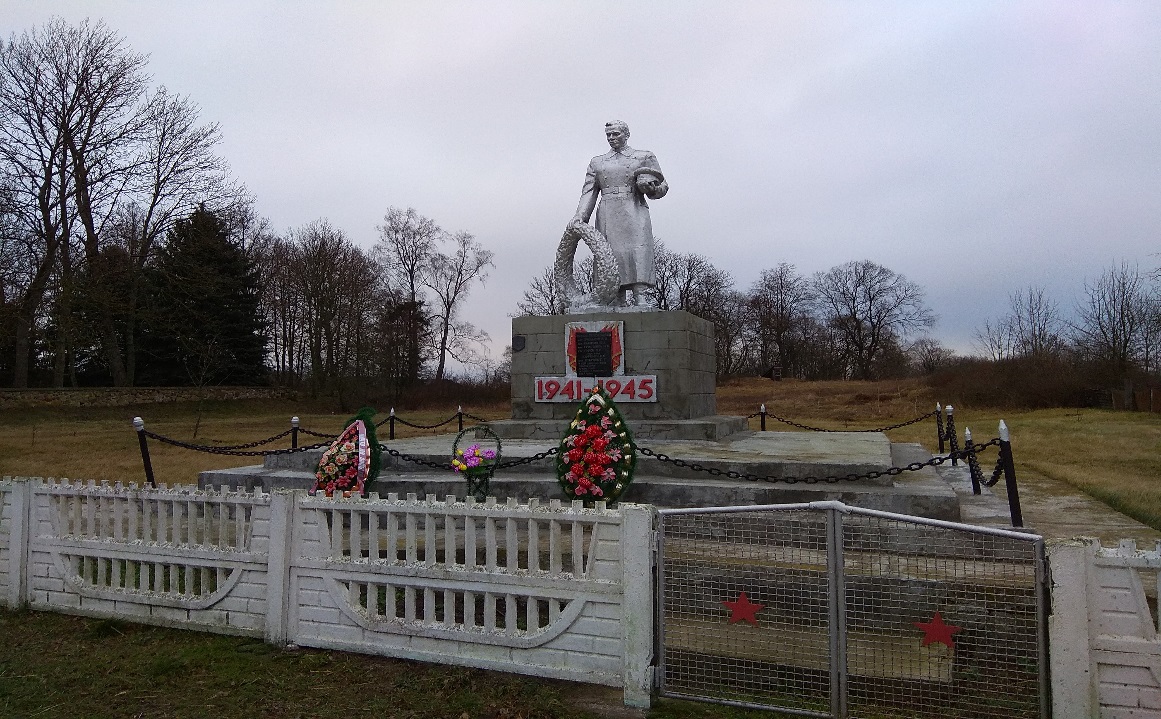 аг. Селявичи, двор школы. Братская могила. Бетонированный памятник в виде фигуры солдата с венком у ног. Высота постамента 1,5м., высота фигуры – 2,5м. Ограда из штахета, внутри ограды могила ограждена металлическими столбиками,	 соединенными цепью. Установлен 04.07.1969. Состояние хорошее.Захоронено 354 военнослужащих, из них 5 известны, 349 неизвестны.Паспорт № 2501КСУП «Имени Дзержинского»; ГУО «Учебно-педагогический комплекс Селявичский ясли-сад-базовая школа Слонимского района»	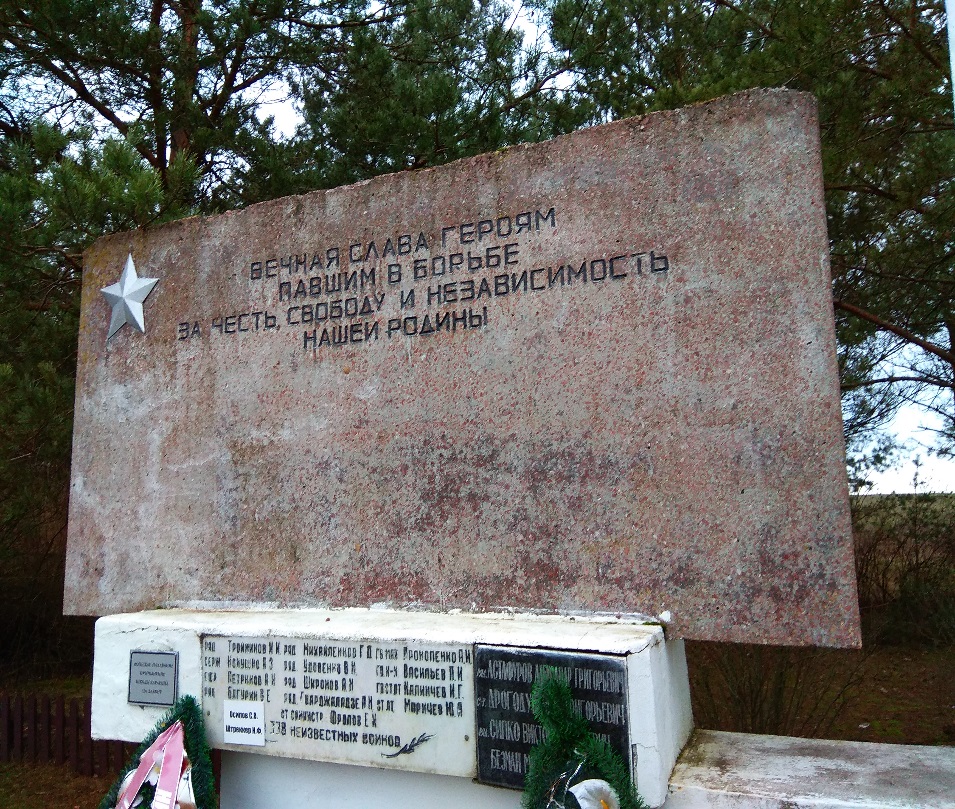 д. Б.Кракотка, северо-восточная окраина. Братская могила. Бетонированный памятник в виде штыка с надписью на плите: «Вечная слава героям павшим в борьбе за честь, свободу и независимость нашей Родины». Высота 6м. Установлен 08.05.1981г. Состояние удовлетворительное.Захоронено 414 военнослужащих, из них 21 известны, 393 неизвестны.Паспорт № 2509КСУП имени Дзержинского;  ГУО «Учебно-педагогический комплекс Селявичский ясли-сад-базовая школа Слонимского района», ГП «Слонимский завод железобетонных конструкций»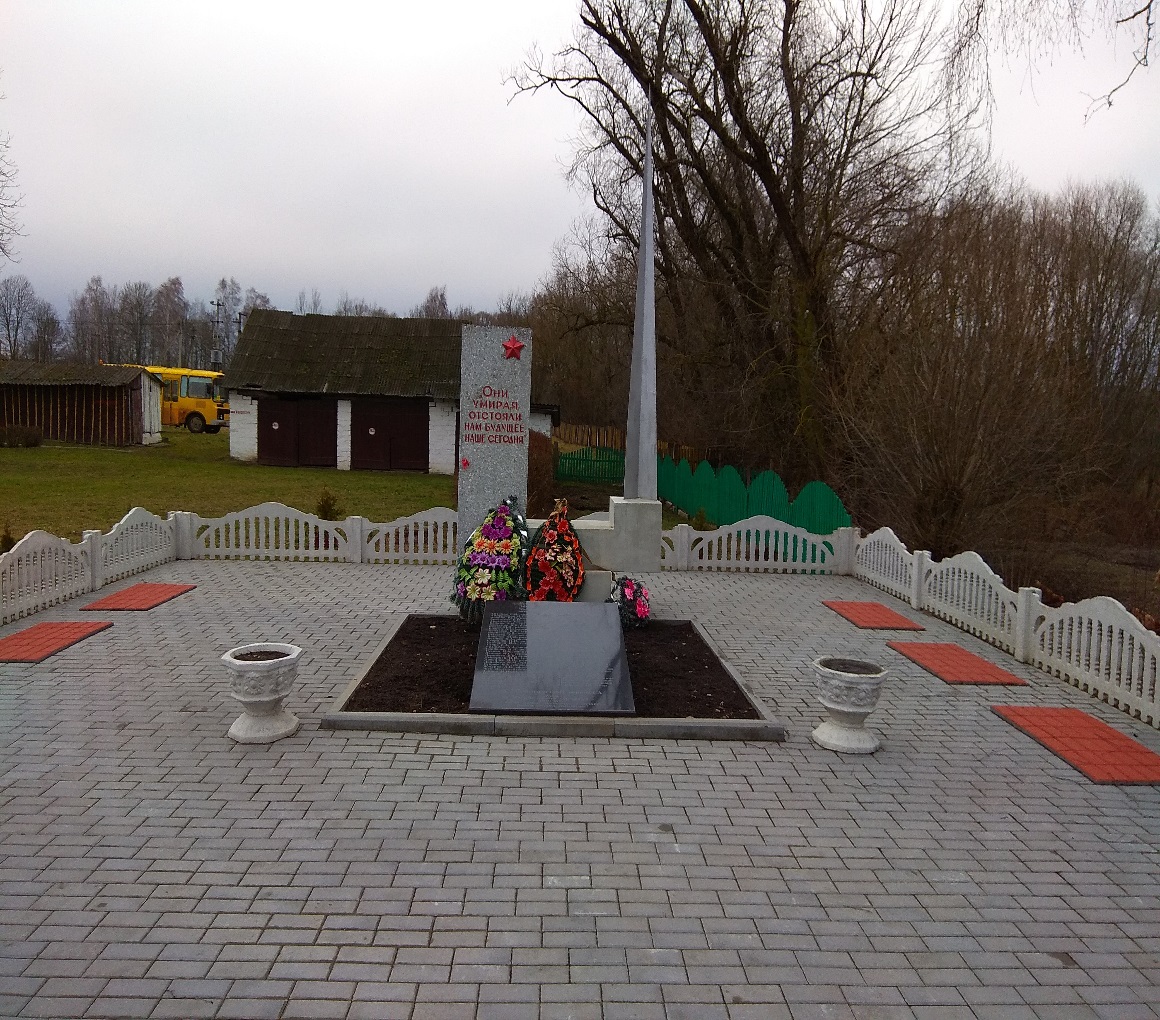 аг. Озерница, во дворе школы. Братская могила. Бетонированный памятник в виде штыка с надписью на плите: «Они умирая, отстояли нам будущее, наше сегодня». Высота 4м. Установлен 5 сентября 1956г. Состояние хорошее. Вся территории выложена плиткой. Имеется бетонное ограждение.Захоронено 428 военнослужащих и мирных жителей, из них 72 известны, 356 неизвестны.Паспорт № 2514КСУП «Драпово»; ГУО «Озерницкая средняя школа Слонимского района»	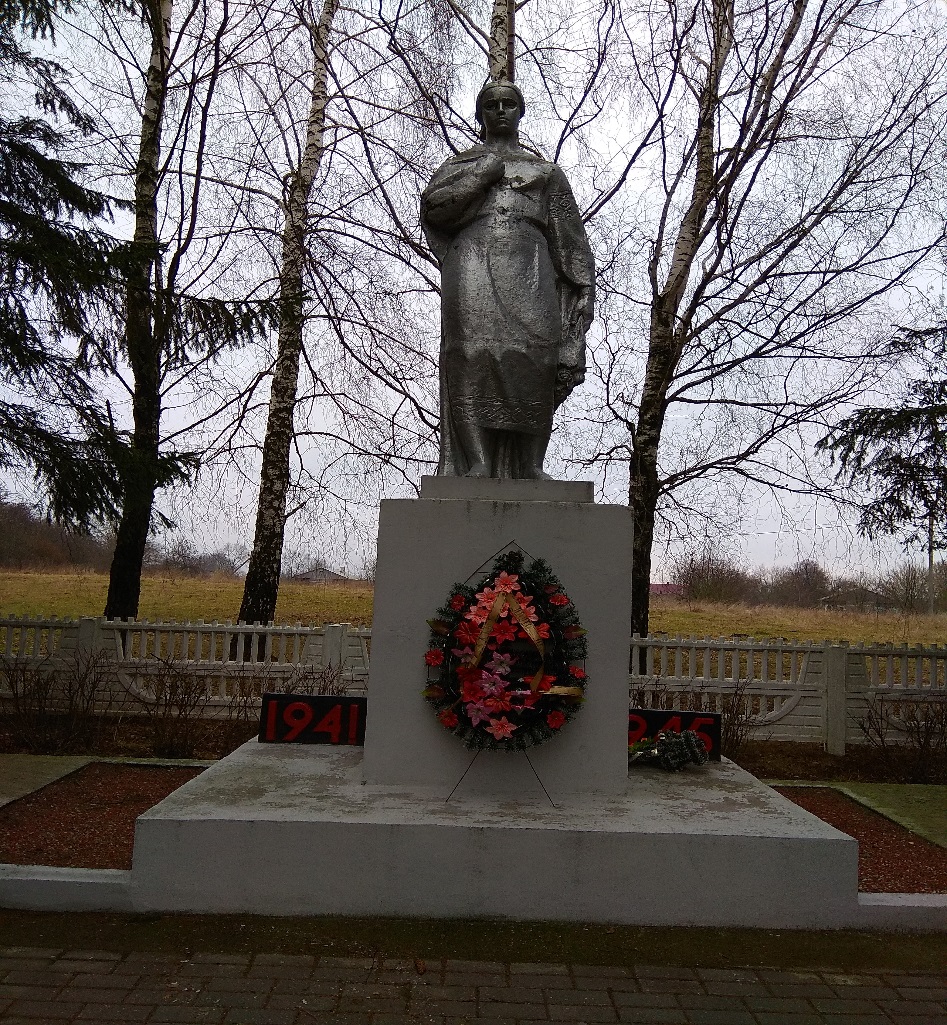 аг. Драпово, около клуба. Братская могила. Бетонированный памятник в виде фигуры скорбящей женщины. Высота постамента 1,5м.,  высота фигуры 2м.  К памятнику проложена бетонированная дорожка. Установлен 05.05.1982г. Состояние хорошее.Захоронено 164 военнослужащих и мирных жителей, из них 24 известны, 140 неизвестны.Паспорт №2504ГУО «Озерницкая средняя школа Слонимского района»;КСУП «Драпово».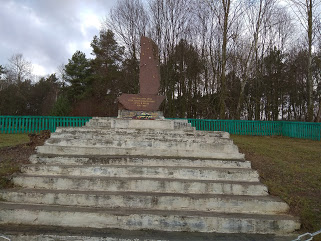 д. Клепачи, около церкви. Братская могила. Памятник выполнен из гранита. Высота 2,5м. Перед памятником - надгробная плита,  на которой высечены фамилии погибших. От дороги к памятнику поднимаются бетонированные ступени. Установлен 05.09.1956г. Реконструирован в 1989 году. Состояние удовлетворительное.Захоронено 209 военнослужащих, из них 10 известны, 199 неизвестны.Паспорт № 2502Слонимский район электрический сетей филиала «Волковысские электрические сети» республиканского унитарного предприятия электроэнергетики «Гродноэнерго»; ГУО «Озерницкая средняя школа Слонимского района»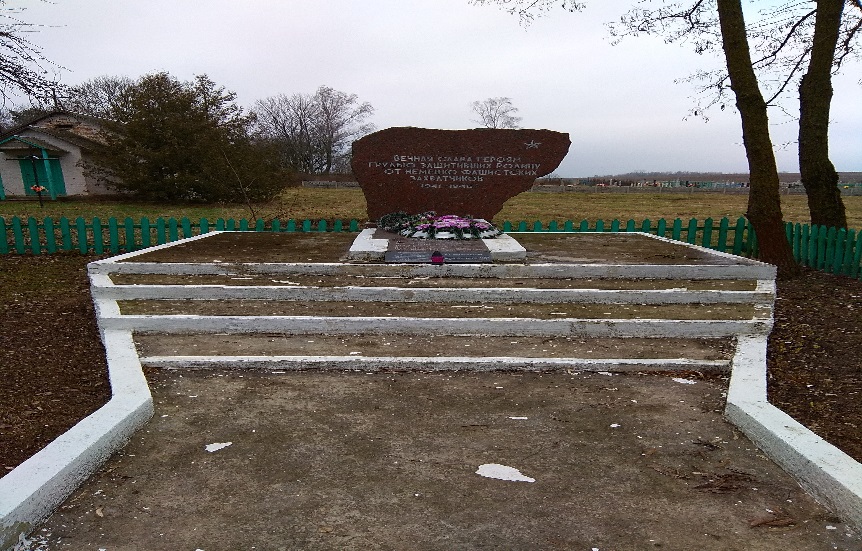 д. Плавские. Братские могилы. Памятник в виде паруса, изготовлен из красного мрамора. Высота 1,5м. Надгробная плита размером 0,75х0,9м. с высеченными фамилиями погибших. Установлен в 1985 году. Состояние неудовлетворительное. Захоронено 110 военнослужащих, из них 16 известны, 94 неизвестны.Паспорт № 2508 ГУО «Озерницкая средняя школа Слонимского района»; ОАО «Строительное управление № 187»Павловский сельсоветПавловский сельсоветПавловский сельсовет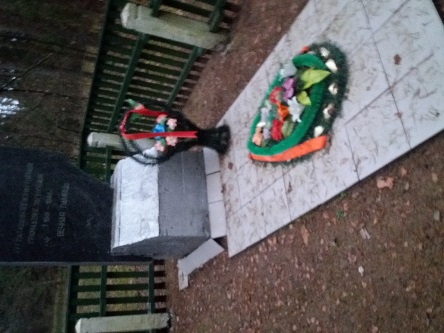 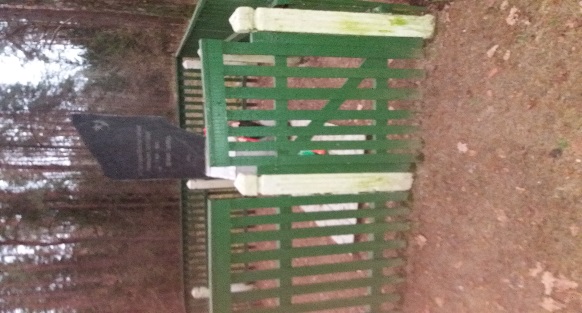 д. Тальковщина по шоссе на Дятлово. Братская могила. Памятник установлен в 1999г.   Ограда деревянная. Материал бетон, гранит. Состояние удовлетворительное. Захоронено 69 военнослужащих и мирных жителей, имена неизвестны.Паспорт № 6049филиал «Павлово-Агро» ОАО «Слонимский мясокомбинат»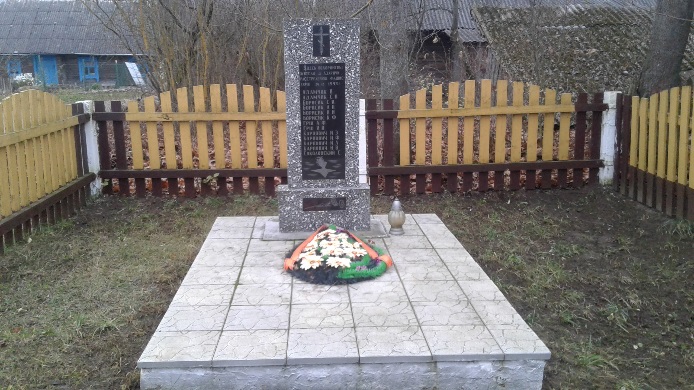 д. Азаричи. Братская могила. Обелиск установлен в .	  Высота . Материал: бетон. Ограда деревянная. Состояние удовлетворительное. Захоронено 14 мирных жителей, все имена установлены.Паспорт № 6048филиал «Павлово-Агро» ОАО «Слонимский мясокомбинат»;  ГУО «Учебно-педагогический комплекс Новоселковский ясли-сад-базовая школа Слонимского района»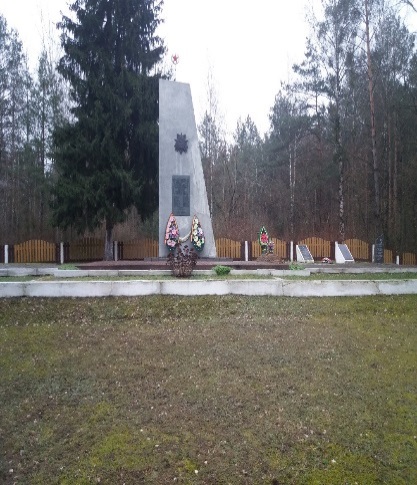 д. Павлово, около сельского совета. Обелиск Славы и 4 братские могилы. Обелиск в память о жителях деревни Павлово, погибших в годы ВОВ. Около обелиска установлен памятник .Памятник выполнен из чёрного гранита с надписью. Высота . Установлен в 1986 году. Состояние удовлетворительное. Захоронено 51 военнослужащий и 1 участник сопротивления, из них 6 известны, 46 неизвестны.Паспорт № 2495филиал «Павлово-Агро» ОАО «Слонимский мясокомбинат», ГУО «УПК Новосёлковский ЯСБШ Слонимского района»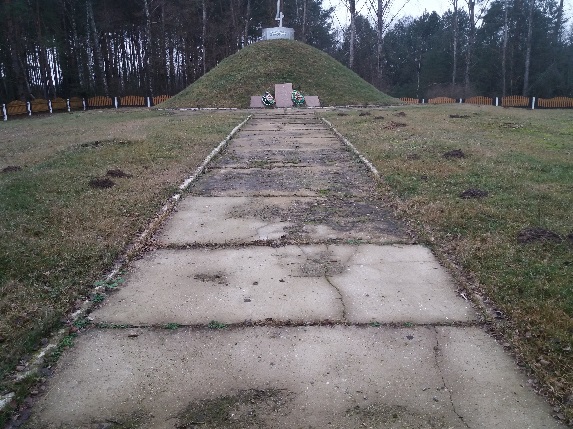 д.Павлово. Курган Славы.Захоронения нетфилиал «Павлово-Агро» ОАО «Слонимский мясокомбинат», ГУО «УПК Новосёлковский ЯСБШ Слонимского района»Сеньковщинский сельсоветСеньковщинский сельсоветСеньковщинский сельсовет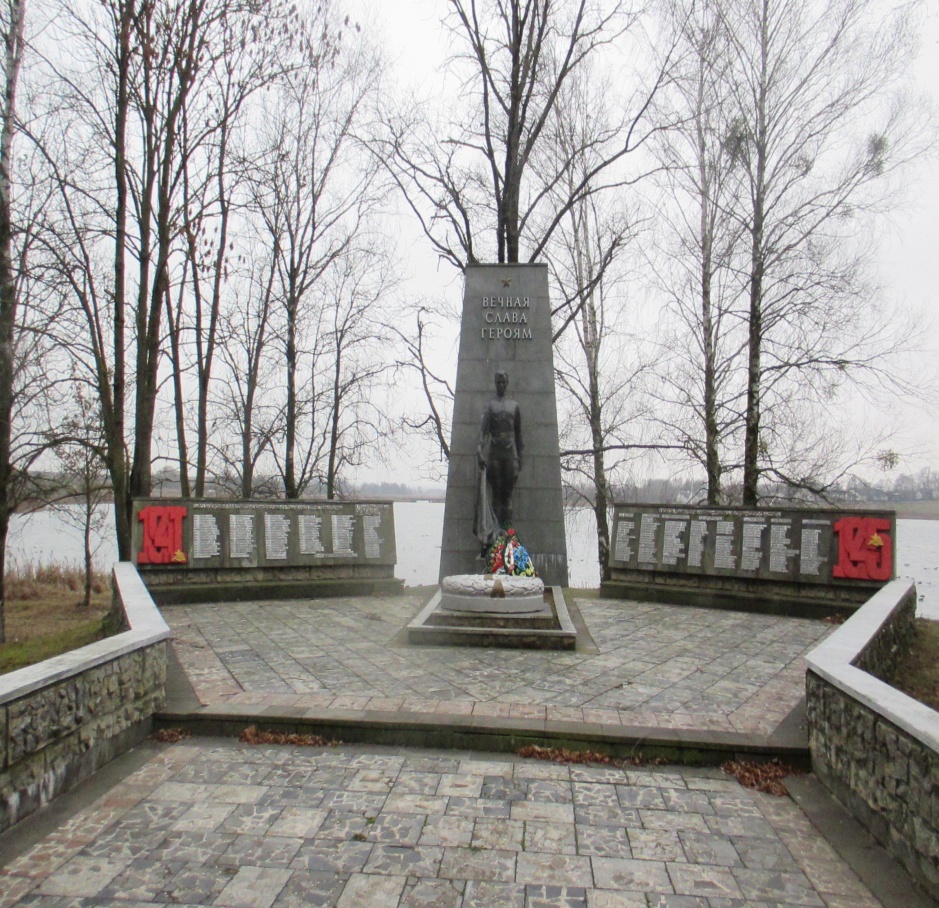 аг. Сеньковщина, напротив школы. Братская могила. Памятник в виде 2-метровой литой из бронзы фигуры солдата со склонённым знаменем на постаменте, высотой 1,3м. Установлен 8 мая 1967года. Реставрирован в 1991году. Состояние хорошее.Захоронено 568 военнослужащих и участников сопротивления, из них 88 известны, 480 неизвестны.Паспорт № 2516ОАО «Сеньковщина» ; ГУО «Сеньковщинская средняя школа Слонимского района»	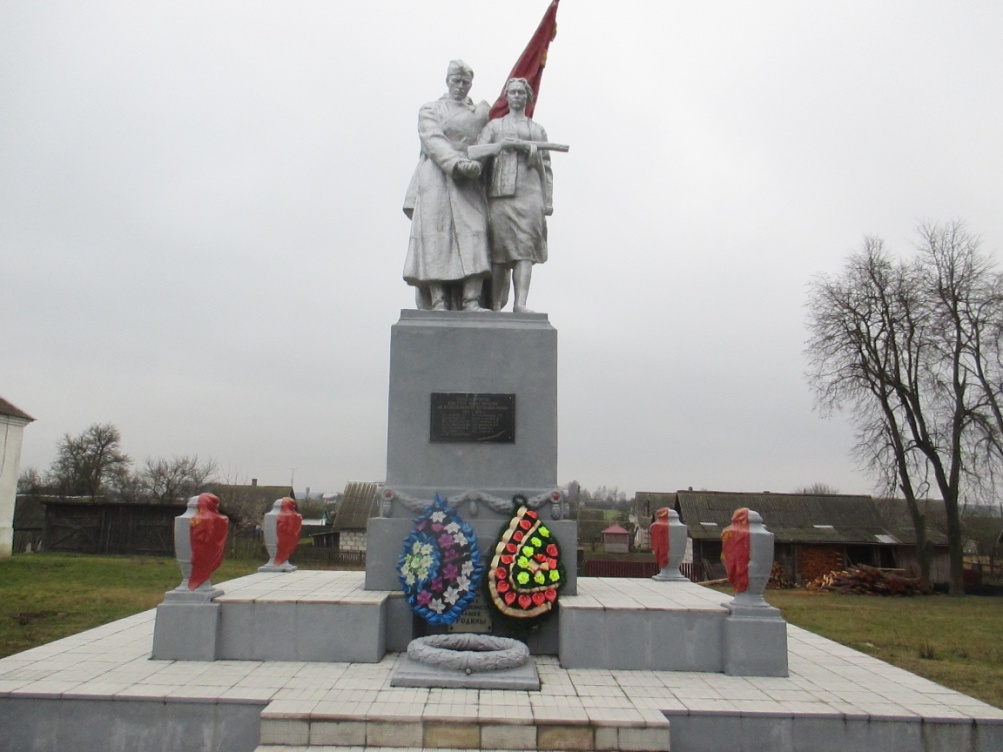 д. Костровичи, около клуба. Братская могила. ,5 метровая фигура солдата и девушки-партизанки с автоматом, со знаменем на 3-х метровом постаменте.       Ограждение снято. Открыт 09.07.1967г. Состояние хорошее.Захоронено 25 военнослужащих, из них 13 известны, 12 неизвестны.Паспорт № 2488ОАО  «Сеньковщина»; ДСУП  «Слонимская межхозяйственная передвижная механизированная колонна - 163»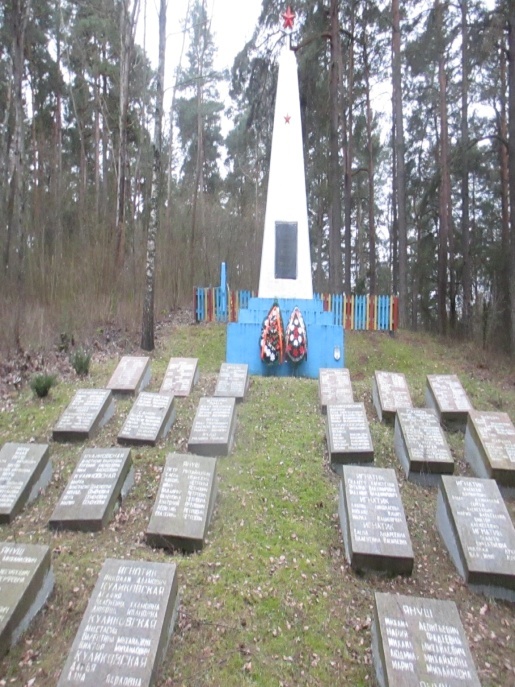 д. Павловичи.	Окраина деревни. Братская могила. Памятник установлен в . В . на 22 плитах выбиты фамилии погибших. Высота . Материал: цемент, кирпич, гранит. Состояние удовлетворительное.Захоронено 276 мирных жителей, из них 219 известны, 57 неизвестны.Паспорт № 6036ОАО «Сеньковщина»; ГУО «Сеньковщинская средняя школа Слонимского района»; Сеньковщинское лесничество государственного лесохозяйственного учреждения (далее – ГЛХУ) «Слонимский лесхоз»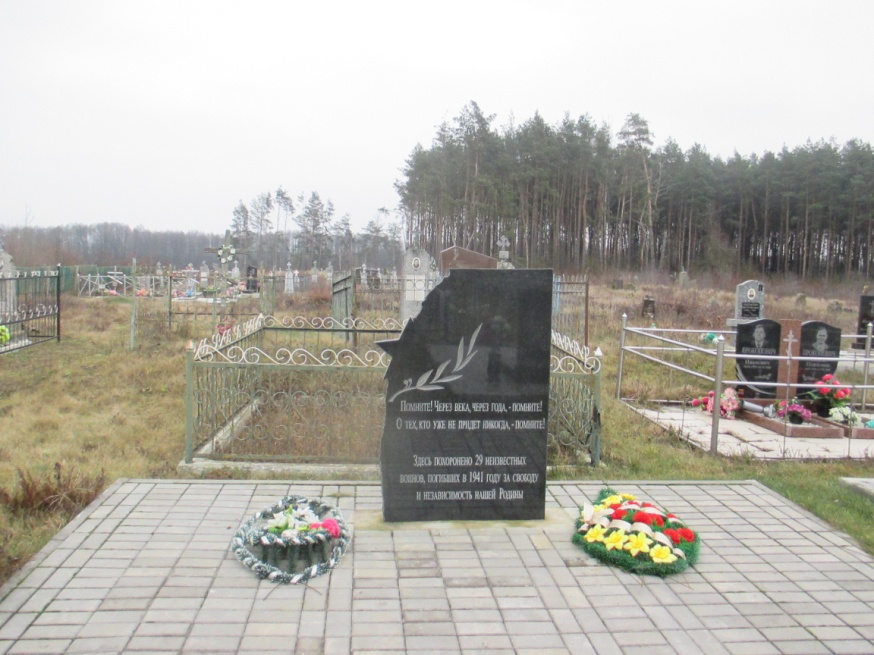 д.Лыски , гражданское кладбище. Братская могила. Памятник выполнен из чёрного мрамора с надписью «Здесь похоронено 29 неизвестных воинов, погибших в 1941 году за свободу  независимость нашей Родины». Высота 1,5 метра. Установлен в 2015 году. Надгробие выложено тротуарной плиткой. Ограждения нет. Состояние хорошее.Захоронено 29 военнослужащих, имена неустановленны.Паспорт № 1029                ОАО «Сеньковщина», ГУО «Сеньковщинская средняя школа Слонимского района»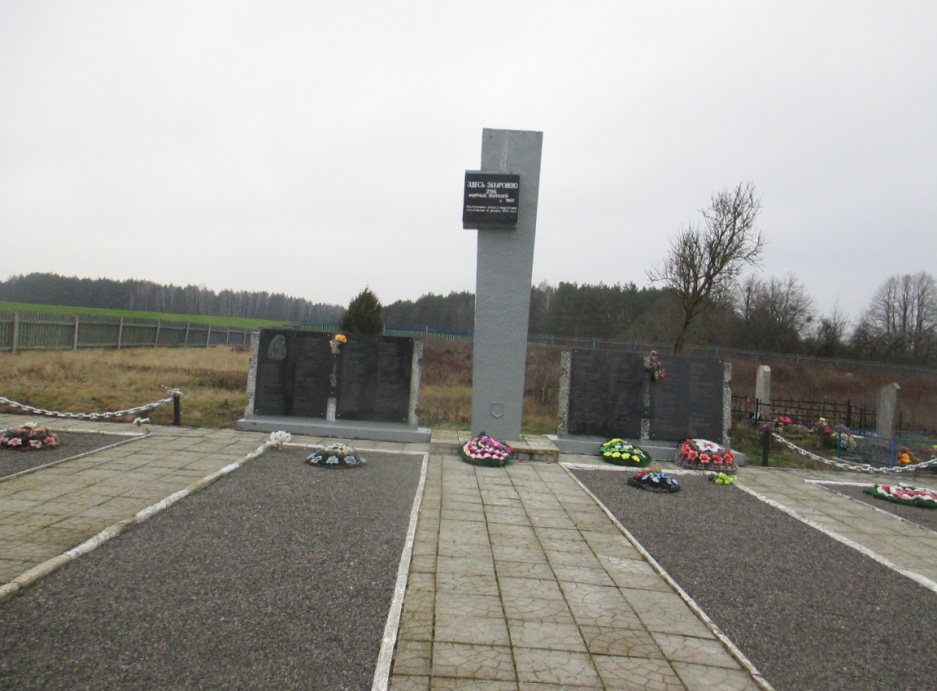 д. Низ. Участок гражданского кладбища. Братская могила. Стела установлена в . (Заменена в 1980) Высота . Материал: ж/бетон. Ограда: металлические столбики, цепь. Состояние  хорошее.Захоронено 296 мирных жителей, из них 235 известны, 61 неизвестны.Паспорт №6038 ОАО «Сеньковщина»; ГУО «Сеньковщинская средняя школа Слонимского района»  	Слоним и окрестностиСлоним и окрестностиСлоним и окрестности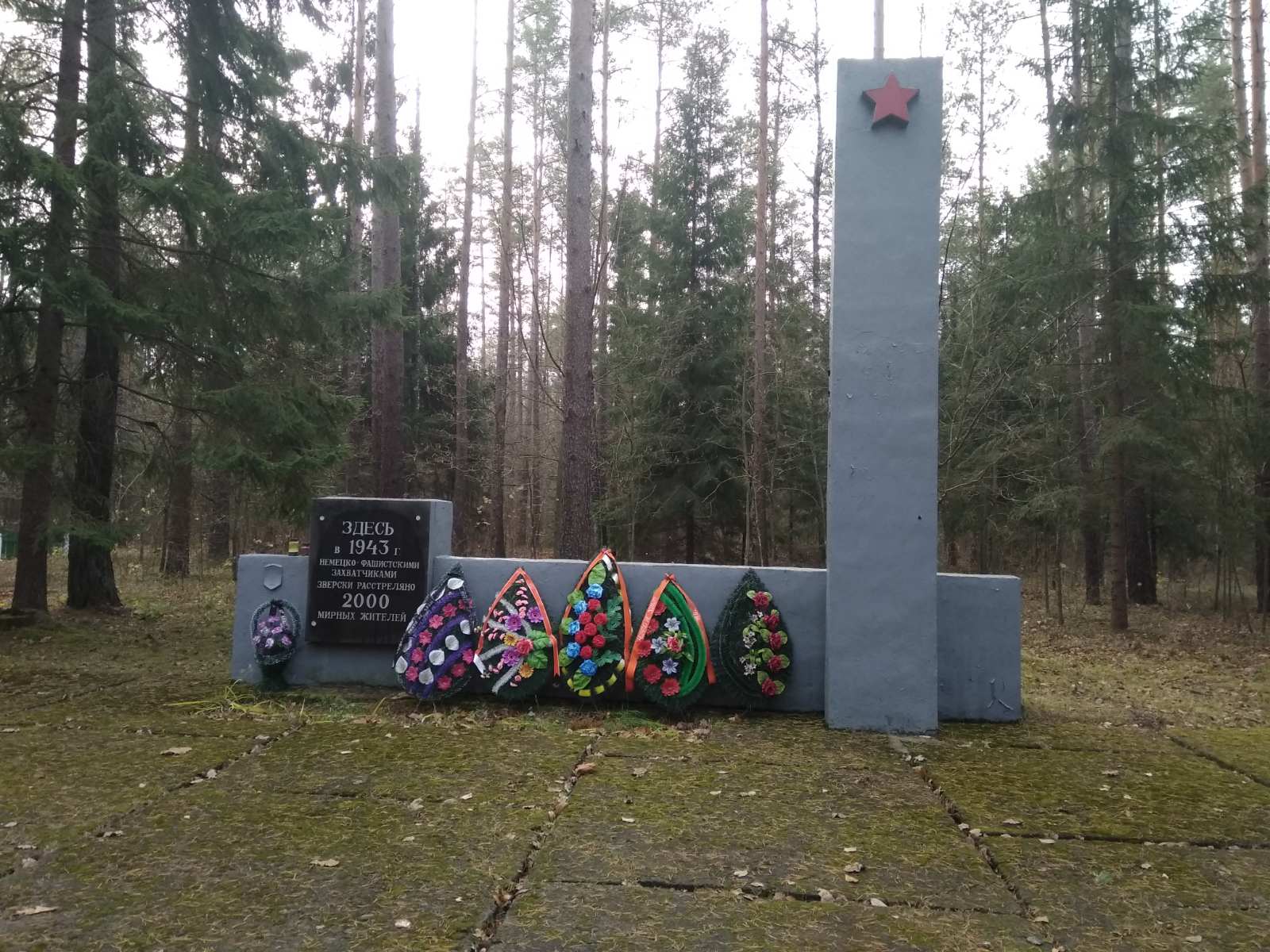 Урочище Морги. . от г.Слонима  по дороге на д.Деревную.место массового  захоронения. Памятник установлен в . Высота 4м. Материал ж/бетон, гранит. 4 траншеи,. каждая  обнесена деревянным забором. Размер траншеи:  4,5х13,5м. Состояние удовлетворительное.Захоронено 2000 мирных жителей. Имена неустановленны.Паспорт №6050государственное лесохозяйственное учреждение «Слонимский лесхоз»; филиал «Автобусный парк № 3 г.Слоним» ОАО «Гроднооблавтотранс»;УО «Слонимский государственный профессионально-технический колледж сельскохозяйственного производства»	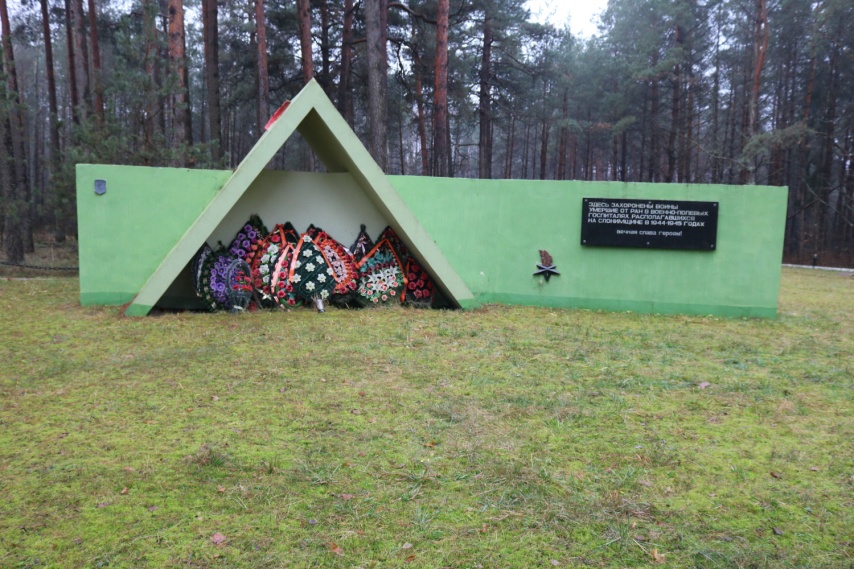 мемориал «Полевой госпиталь». г. Слоним, ул. Гагарина (ул. Леошени). Братская могила. Памятник железобетонный в виде санитарной палатки и стены с надписью. Справа от памятника на территории захоронения находятся 12 плит из красного гранита с выбитыми фамилиями погибших. Ограждение из металлических столбиков, соединённых  цепью. Памятник установлен в 1984 году. Состояние хорошее. Захоронено 103 военнослужащих, из них 61  известны, 42 неизвестны.Паспорт № 2513 учреждение здравоохранения «Слонимская центральная районная больница»; УО «Слонимский государственный медицинский колледж»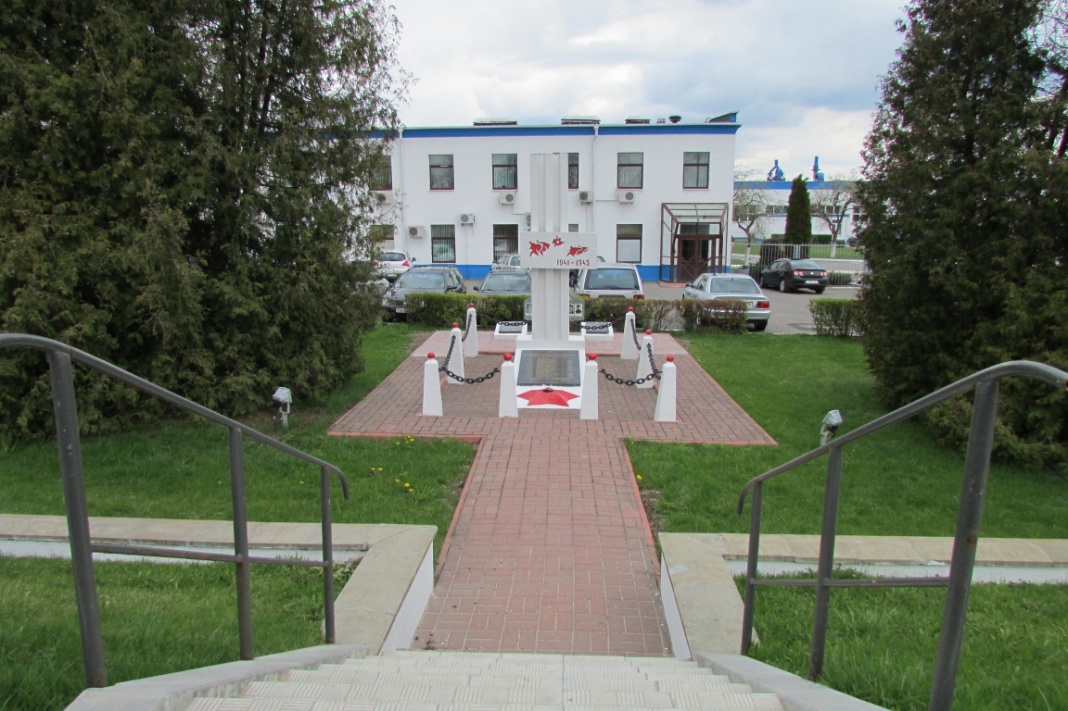 г. Слоним, Гродненское шоссе.                      Напротив УМГ ОАО «Белтрансгаз». Братская могила. Установлен бетонированный обелиск, высотой 4м. Надгробная плита с фамилиями захороненных. Ограждение: бетонные столбики, соединённые цепью. Открыт 15.06.1964г. Состояние хорошее.Захоронено 175 военнослужащих и жертв войн, из них 33 известны, 142 неизвестны.Паспорт № 2510филиал «Слонимское управление магистральных газопроводов» ОАО «Газпромтрансгаз Беларусь»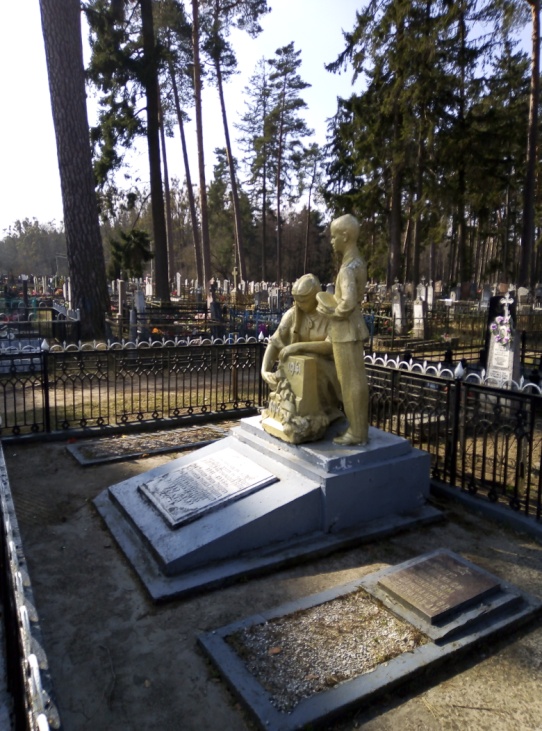 г. Слоним, гражданское кладбище ул. Барановичской, 50м. от входа Братская могила. Скульптура «Скорбящая мать». Ограда металлическая. Памятник установлен 10.09.1956г. Состояние хорошее.Захоронено 25 военнослужащих, из них 9 известных, 16 неизвестных.Паспорт № 2499ОАО «Слонимский картонно-бумажный завод  «Альбертин», ГУО «Средняя школа  №7 г.Слонима»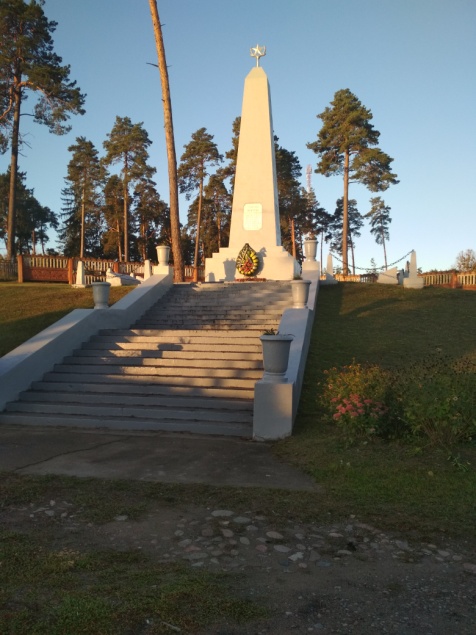 Обелиск ул.Барановичская.ОАО «Слонимский картонно-бумажный завод  «Альбертин», ГУО «Средняя школа  №7 г.Слонима»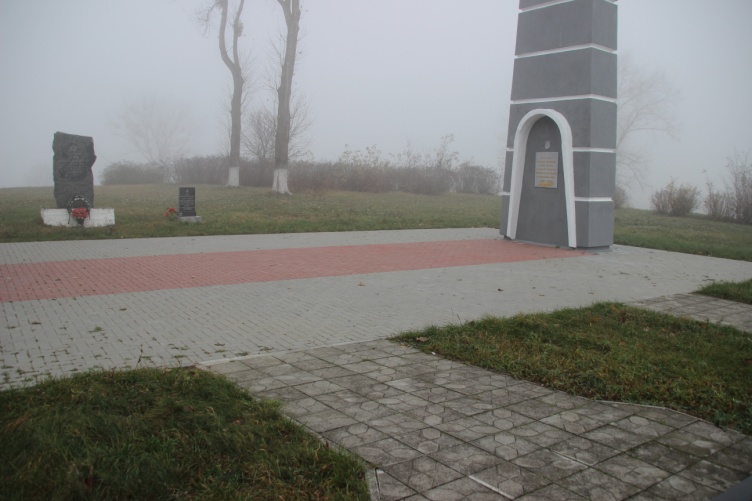 Слонимский р-он, Павловский с/с. Восточная окраина д. Петралевичи.Место массового уничтожения  и братская могила. Обелиск установлен  в . Высота . Материал ж/бетон. Мемориальная доска 0,7х0,8 м.  Состояние хорошее. Захоронено 10102 мирных жителя и участника сопротивления, из них 72 известны, 10030 неизвестны.Паспорт № 6051ОАО «Слонимский мясокомбинат»; ГУП ЖКХ; ГУО «Средняя школа № 2 г.Слонима»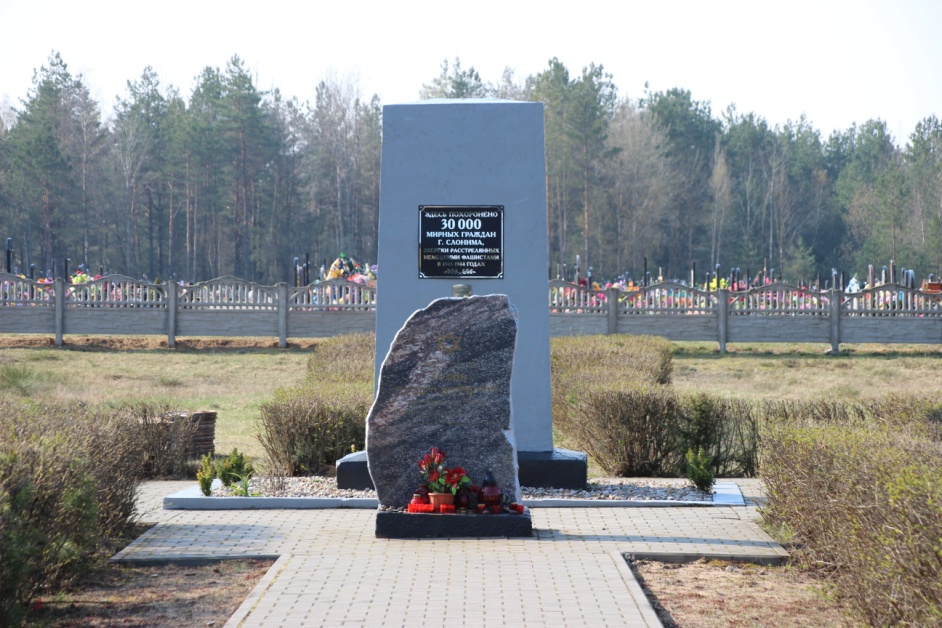 Чепелёвские поля. . от Слонима по шоссе на Барановичи. Братская могила. Памятник установлен в . Высота 3,5 м. Материал: кирпич, цемент. Мемориальная доска 0,6х0,7м. Состояние хорошее. Захоронено 30000 мирных жителей. Имена неустановленны. Паспорт № 6047Слонимское ГУП ЖКХ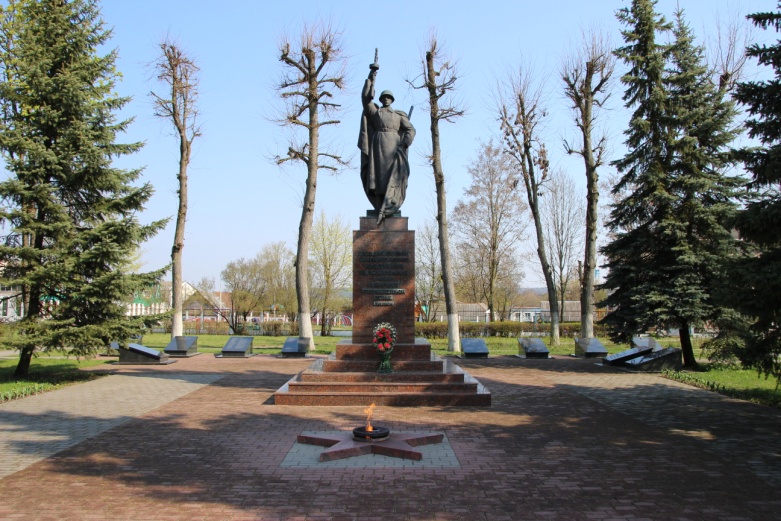 г. Слоним, сквер по ул. Пушкина. Братская могила. Железобетонный постамент с надписью. Скульптура солдата с автоматом и опущенным знаменем. 12 надгробных плит с фамилиями погибших воинов. Установлен в 1955 году. Реставрирован в 2007году. Состояние хорошее. Захоронено 1031 военнослужащий, из них 202 известны, 829 неизвестны.Паспорт № 2515Слонимское ГУП ЖКХ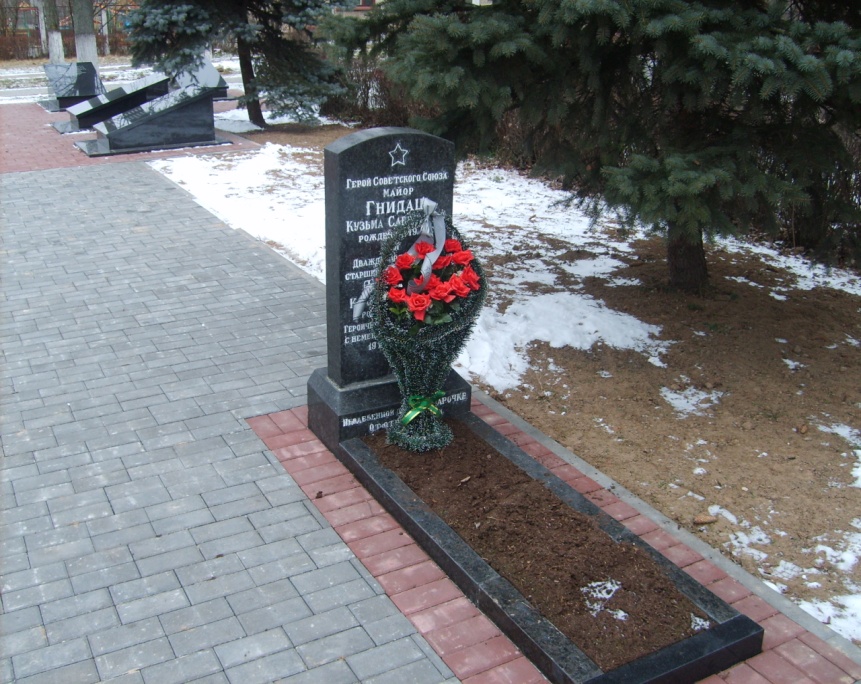 г.  Слоним, сквер  ул. Пушкина. Братская могила. Плита из чёрного мрамора	 с надписью. Памятник установлен 12.09.1956г. Реконструирован в 2007 году.  Ограды нет. Состояние хорошее.Захоронено 2 военнослужащих. Имена известны.Паспорт № 2494Слонимское ГУП ЖКХЗахоронения Первой мировой войныЗахоронения Первой мировой войныЗахоронения Первой мировой войны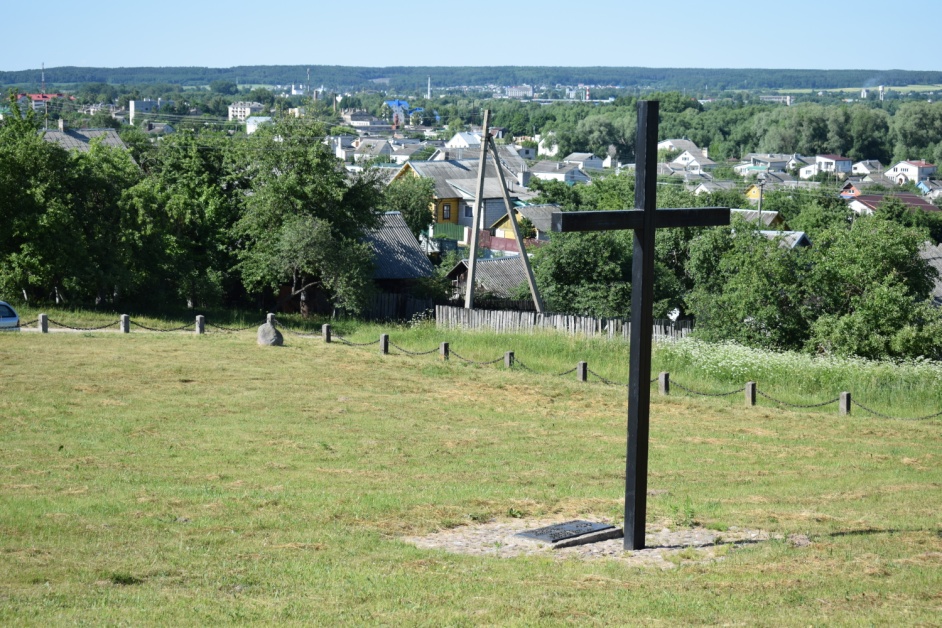 г. Слоним, ул. Интернациональная. Братская могила. Захоронение восстановлено  в 1996 году. Установлен  металлический крест, плита с надписью «Здесь покоятся солдаты  - жертвы первой мировой войны».  Установлено 79 бетонных плит.	Ограда из столбиков,  соединённых цепью. Состояние хорошее.Захоронены немецкие, австрийские, венгерские и русские солдаты, погибшие в 1915 году. Количество захороненных неизвестно.Паспорт № 6786Слонимское ГУП ЖКХ;  ГУО «Слонимский районный лицей»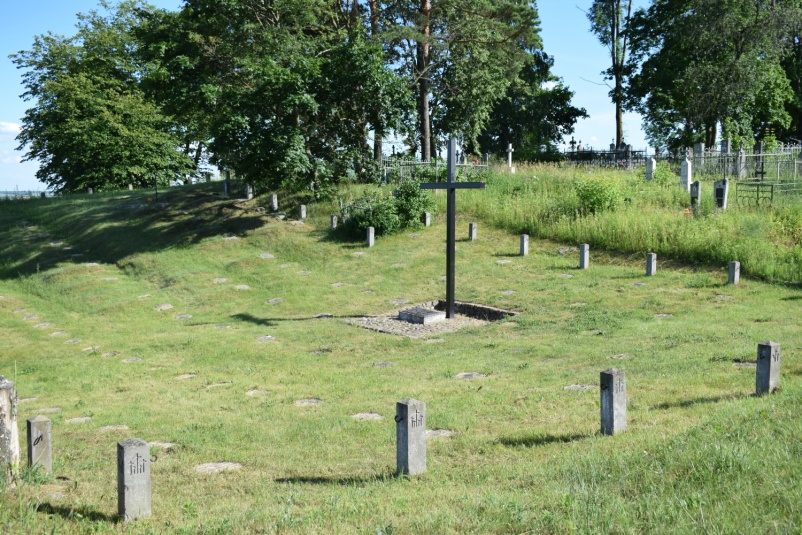 г. Слоним,   ул. Ружанская. Участок гражданского кладбища. Братская могила. Братская могила. Установлен  металлический крест, плита с надписью на немецком и русском языках:  «Здесь покоятся солдаты – жертвы первой мировой войны». Всего 153 могилы.   На плитах надписи на польском языке «Неизвестный».  Ограда из столбиков,  соединённых цепью.   Состояние  удовлетворительное. Захоронены немецкие, русские солдаты, погибшие в 1915 году. Количество захороненных неизвестно.Паспорт № 6784Слонимское ГУП ЖКХ; ГУО «Средняя школа № 8  г.Слонима»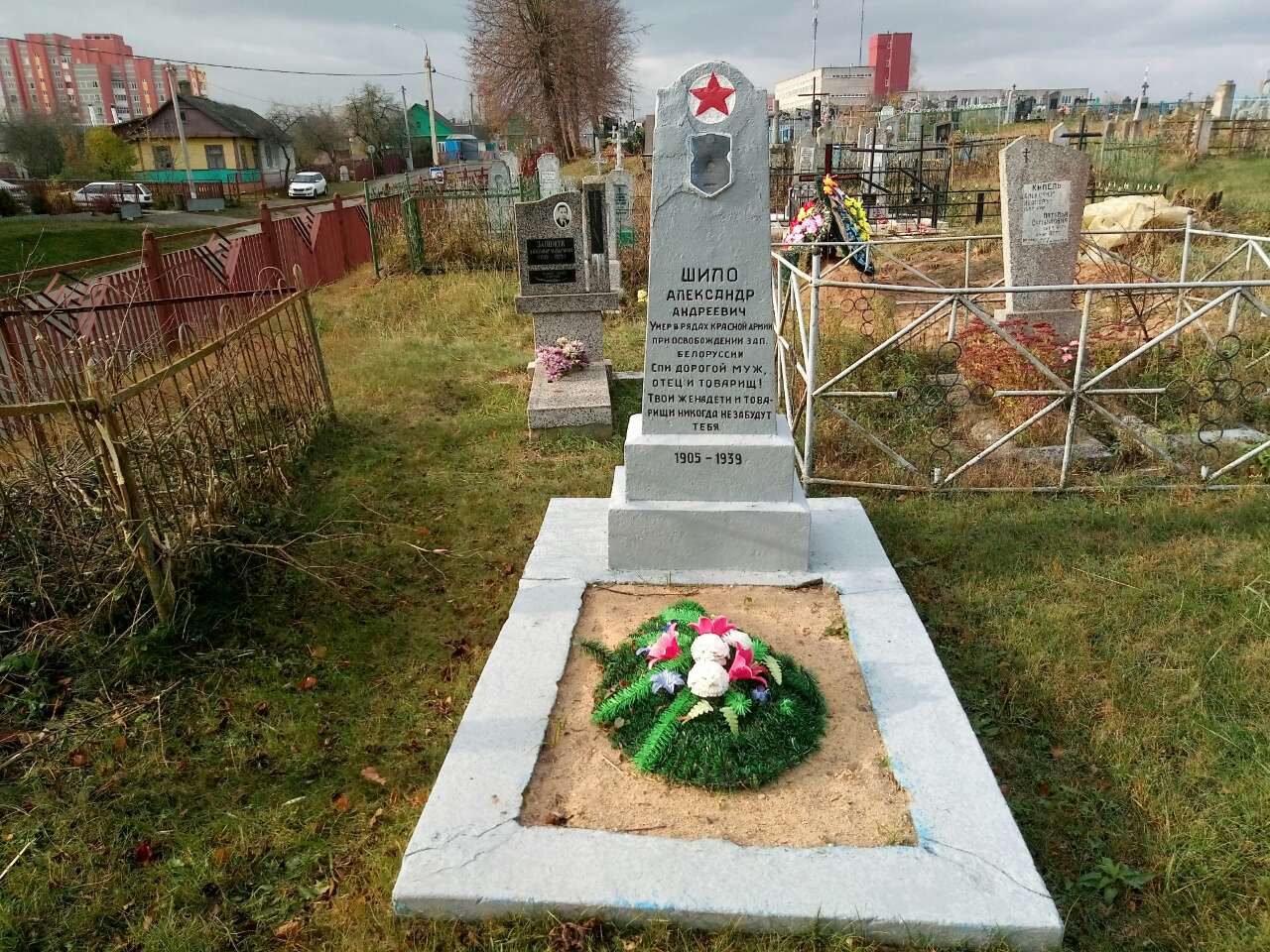 г.Слоним, гражданское кладбище ул.Ружанская. Индивидуальная могила. Памятник установлен в . Материал: кирпич, цемент. Состояние удовлетворительное.Захоронен красноармеец Шило А.А.Паспорт № 6046          унитарное республиканское производственное предприятие «Слонимская фабрика художественных изделий»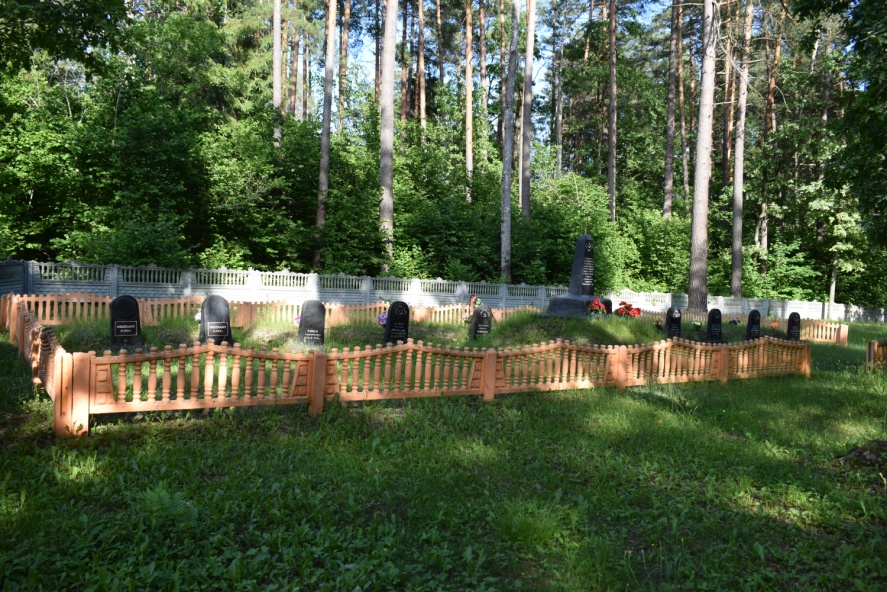 Татарскре кладбище, расположено в лесном массие  от г. Слонима. Братская могила. Захоронение   состоит  из 11 могил. На каждой могиле установлен небольшой памятник и общий бетонный обелиск  с надписью: «Братьям единоверцам героям и жертвам Отечественной войны . скончавшимся  от ран в местных лазаретах 10 июня 1915года».Захоронено 11 солдат, из них 9 известны, 2 неизвестны.Паспорт № 6785Слонимское ГУП ЖКХ; ГУО «Гимназия №1 г.Слонима»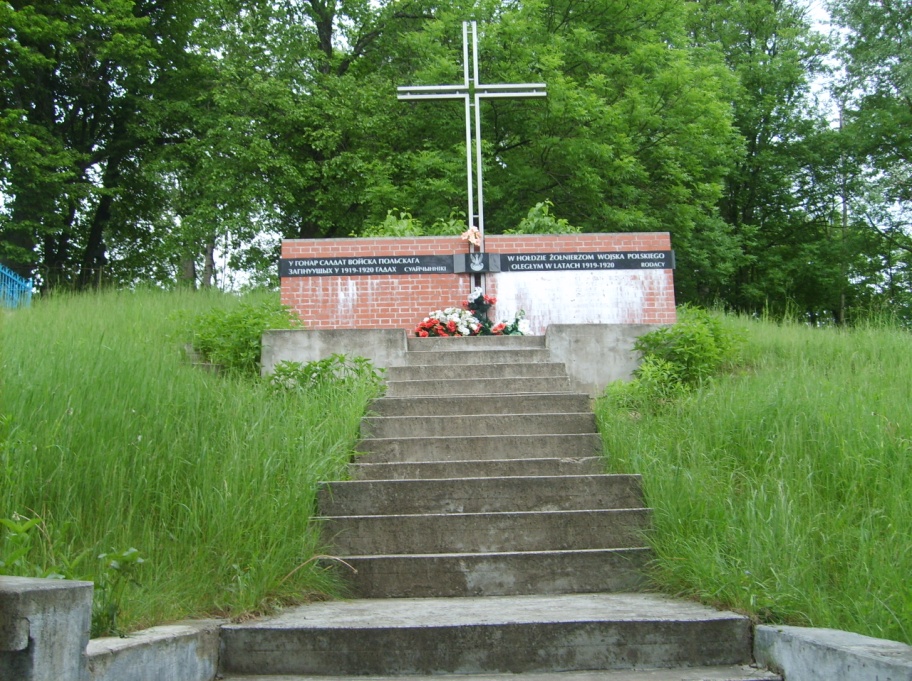 г. Слоним, ул. Ружанская, участок гражданского кладбища. Братская могила. Установлен металлический крест, плита с надписью на белорусском и польском  языках:  «У гонар салдат Войска Польскага, загінуўшых у 1919-1920 гадах. Суайчыннікі».  Всего 250 могил.Захоронено 250 солдат, имена неизвестны.Карточка захоронения № 6903Слонимское ГУП ЖКХ;  ГУО «Средняя школа № 3 г.Слонима»Памятники и обелиски воинам-интернационалистамПамятники и обелиски воинам-интернационалистамПамятники и обелиски воинам-интернационалистам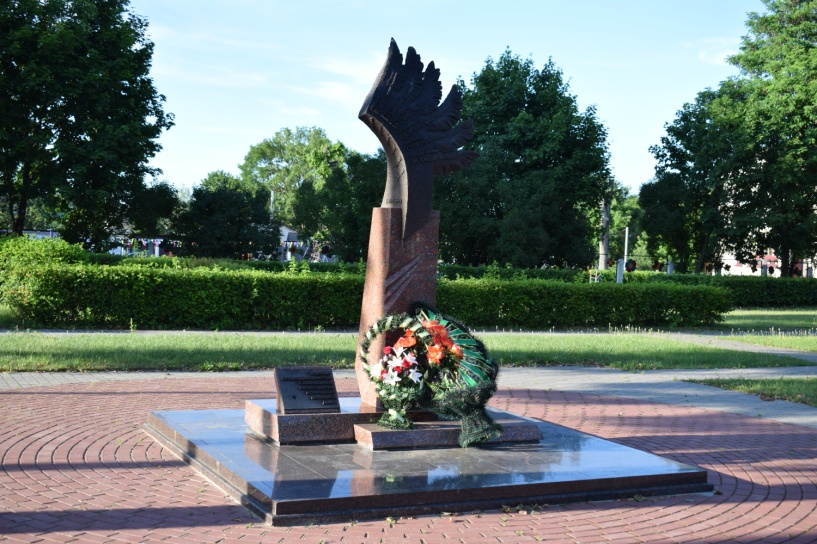 Обелиск в память о жителях Слонима, погибших при исполнении интернационального долгаСлонимское ГУП ЖКХ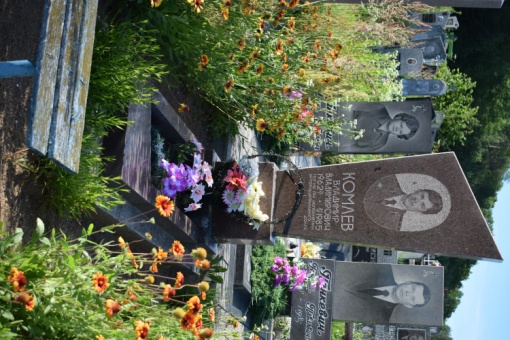 г. Слоним,  гражданское кладбище по ул. Кр.Партизан, 7-ой сектор, 1-й ряд. Индивидуальная могила. Высота памятника 1,7м,  выполнен из красного гранита. Памятник установлен в 1987 году. Ограждения нет. Состояние хорошее.Похоронен Комлев В.В. 21.01.1962-27.04.1985.Паспорт № 2489ГУО «Средняя школа №5 г.Слонима»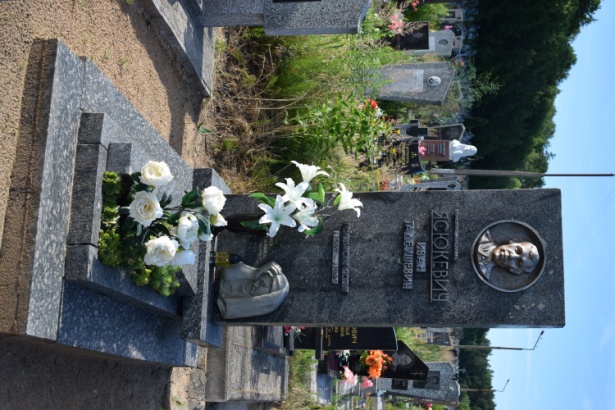 г. Слоним, гражданское кладбище по  ул. Кр.Партизан, 2-й сектор, 8-й ряд. Индивидуальная могила. Высота  памятника  2м. Выполнен  из  гранита  с  барельефом  погибшего.  Надгробие  сооружено  15.04.1984г. Ограждения  нет.  Состояние хорошее.Похоронен Ясюкевич И.Т. 30.10.1957 - 02.02.1982.Паспорт № 2490ГУО «Средняя школа  № . Слонима»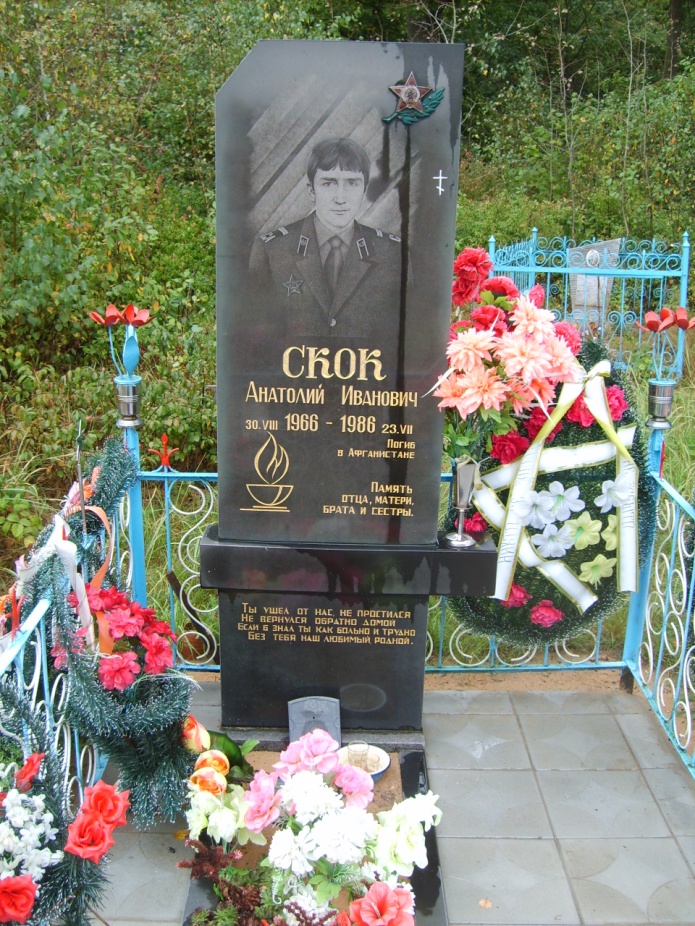 д. Голи, гражданское кладбище. Индивидуальная могила. Памятник выполнен из чёрного гранита, высотой 2м. Установлен в 1988 году. Ограждение из железной решётки. Состояние хорошее.Похоронен Скок А.И. 30.08.1966 - 23.06.1986Паспорт № 2491ОАО «Сеньковщина»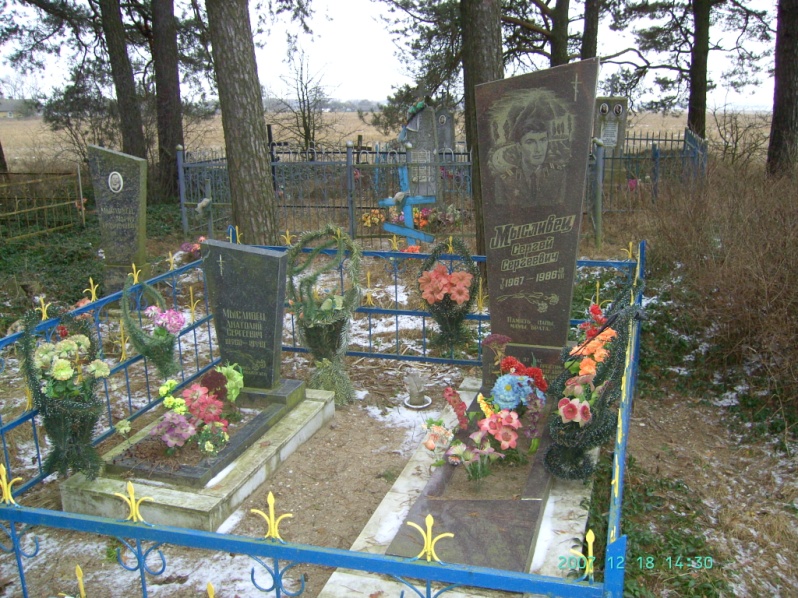 д. Мирная, гражданское кладбище. Индивидуальная могила. Памятник изготовлен из тёмно-красного гранита высотой . Ограждение из металлической декоративной решётки. Установлен в 1988 году. Состояние хорошее.Похоронен Мысливец С.С. 07.05.1967 - 13.07.1986Паспорт № 2492РУСП «Новодевятковичи», ГУО «Новодевятковичская	 средняя школа Слонимского района».